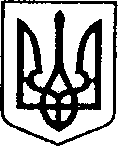                                           Ніжинська міська рада                                                   VІІ скликання                                                   Протокол № 158засідання постійної депутатської комісії з питань  земельних відносин, будівництва, архітектури, інвестиційного розвитку міста та децентралізації                                                                                                               13.06.2019 р.                                                                                             Малий зал                    	Головуючий: Деркач А.П.Присутні члени комісії: Гриценко С.В., Ситнік О.Д., Шалай О.В., Ющенко О.Г. Відсутні члени комісії: Рожок С.В., Тіщенко В.В.Присутні: список додається.ВИСТУПИЛИ: Деркач А.П., який повідомив про те, що на засідання комісії прибуло 4 члени комісії і запропонував розпочати засідання.ГОЛОСУВАЛИ: За – 4. ВИРІШИЛИ: Засідання комісії розпочати.СЛУХАЛИ: Деркача А.П. (голову комісії);Про затвердження в цілому порядку денного засідання постійної комісії з питань  земельних відносин, будівництва, архітектури, інвестиційного розвитку міста та децентралізації.ВИРІШИЛИ: затвердити у цілому порядок денний засідання постійної комісії з питань  земельних відносин, будівництва, архітектури, інвестиційного розвитку міста та децентралізації.ГОЛОСУВАЛИ: За – 4.                                             Порядок денний   1. Про розгляд проекту рішення «Про внесення змін в Паспорт міської програми ОХОРОНА НАВКОЛИШНЬОГО ПРИРОДНОГО СЕРЕДОВИЩА м. НІЖИНА на період 2019 рік (Додаток  41) до рішення Ніжинської міської ради № 6-50/2019 від «16» січня 2019 р. «Про   затвердження бюджетних програм місцевого  значення на 2019рік» (ПР №233 від 11.06.2019р.).   2. Про розгляд проекту рішення «Про надання дозволу на списання                       з балансу багатоквартирного житлового будинку №2 по вул. Тарновських                в м. Ніжині Чернігівської області»  (ПР № 175 від 02.05.2019).   3. Про розгляд проекту рішення «Про передачу на балансовий облік майна комунальної власності» (ПР № 174 від 02.05.2019).   4. Про розгляд проекту рішення «Про внесення змін до рішення Ніжинської міської ради № 27-53/2019 від 27 березня 2019 року                                      «Про передачу на балансовий облік майна комунальної власності» (ПР № 177 від 03.05.2019).    5. Про розгляд проекту рішення «Про внесення змін до п. 1 рішення Ніжинської міської ради  № 22-53/2019 від 27 березня 2019 року «Про передачу на балансовий облік майна комунальної власності». (ПР № 195 від 14.05.2019).    6. Про розгляд проекту рішення «Про внесення змін до п. 1 рішення Ніжинської міської ради   № 23-53/2019 від 27 березня 2019 року «Про передачу на балансовий облік майна комунальної власності». (ПР № 196 від 14.05.2019).    7. Про розгляд проекту рішення «Про внесення змін до п. 1 рішення Ніжинської міської ради № 19-53/2019 від 27 березня 2019 року «Про передачу на балансовий облік майна комунальної власності». (ПР № 197 від 14.05.2019р).    8. Про розгляд проекту рішення «Про передачу на балансовий облік майна комунальної власності   (ПР № 212 від 27.05.2019).    9. Про розгляд проекту рішення «Про внесення змін в Додаток №1 до рішення Ніжинської міської ради від 27.03.2019 №21-53/2019  «Про  передачу  на балансовий облік  майна комунальної власності» (ПР № 214 від 27.05.2019).    10. Про розгляд проекту рішення «Про передачу на балансовий облік майна комунальної власності» (ПР № 213 від 27.05.2019).     11. Про розгляд проекту рішення «Про присвоєння адрес» (ПР№222 від 03.06.2019).     12. Про розгляд проекту рішення «Про присвоєння адрес» (ПР№228 від 06.06.2019).     13. Про розгляд звернення гр.Примака В.Д.(вул.Індустріальна), учасника бойових дій, щодо можливості отримати земельну ділянку.     14. Про розгляд  листа директора КП «Оренда комунального майна» Шумейко О.М. №98 від 04.06.2019.     15. Про розгляд проекту рішення «Про надання дозволу на виготовлення технічної документації із землеустрою, про надання дозволу на виготовлення проектів землеустрою щодо відведення земельної ділянки та зміни цільового призначення»   (ПР №243 від 13.06.2019р.).    16. Про розгляд проекту рішення «Про надання дозволу на виготовлення проектів землеустрою щодо відведення земельної ділянки у власність та в користування на умовах оренди» (ПР №244 від 13.06.2019р.).    17. Про розгляд проекту рішення «Про надання дозволів на виготовлення проектів землеустрою щодо відведення земельних ділянок,   затвердження  проектів та  технічної документації із землеустрою, поновлення договорів оренди, надання та  припинення права постійного користування, внесення змін в рішення міської ради щодо юридичних осіб» (ПР № 234  від 11.06.2019 ).    18. Про розгляд проекту рішення «Про надання дозволів на виготовлення проектів землеустрою щодо відведення земельних ділянок,   затвердження  проектів та  технічної документації із землеустрою, поновлення договорів оренди, надання та  припинення права постійного користування, внесення змін в рішення міської ради юридичним особам»  ( ПР №  235  від 11.06.2019 ).    19. Про розгляд проекту рішення «Про утворення постійно діючої робочої групи з розподілу 20 % земельних ділянок пільговим категоріям громадян» (ПР № 240 від 11.06.2019р.).    20. Про розгляд проекту рішення «Про продаж земельної ділянки  несільськогосподарського призначення власнику об’єктів нерухомого майна, розміщеного на цій ділянці» (ПР № 226 від 05.06.2019р.).   21. Про розгляд проекту рішення «Про затвердження проекту  землеустрою щодо відведення  земельної ділянки за адресою:  м. Ніжин, вул. Березанська»  (ПР № 239   від 11.06.2019р.).   22. Про розгляд проекту рішення «Про затвердження схем можливого розміщення  тимчасових споруд для провадження підприємницької діяльності в м. Ніжині по вул. Шевченка» (ПР№247 від 13.06.2019).   23. Про розгляд проекту рішення «Про надання згоди на будівництво приватному підприємству «Ротонда-К» (ПР №215 від 28.05.2019).   24. Про розгляд проекту рішення «Про поновлення договорів оренди земельних ділянок, внесення змін, надання дозволу на виготовлення проектів землеустрою щодо відведення земельних ділянок та на виготовлення технічної документації із землеустрою, надання земельних ділянок суб’єктам господарювання фізичним особам» (без реєстрації.).   25. Про розгляд проекту рішення «Про затвердження технічної документації із землеустрою та надання у приватну власність, в користування на умовах оренди, про затвердження проектів землеустрою щодо відведення земельних ділянок у власність» (ПР №245 від 13.06.2019р.)   26. Про розгляд проекту рішення «Про затвердження технічної документації із землеустрою».                           Розгляд питань порядку денного   1. Про розгляд проекту рішення «Про внесення змін в Паспорт міської програми ОХОРОНА НАВКОЛИШНЬОГО ПРИРОДНОГО СЕРЕДОВИЩА м. НІЖИНА на період 2019 рік (Додаток  41) до рішення Ніжинської міської ради № 6-50/2019 від «16» січня 2019 р. «Про   затвердження бюджетних програм місцевого  значення на 2019рік» (ПР №233 від 11.06.2019р.).«за – 4», «проти – 0», «утримався – 0», «не голосував - 0».   2. Про розгляд проекту рішення «Про надання дозволу на списання                      з балансу багатоквартирного житлового будинку №2 по вул. Тарновських              в м. Ніжині Чернігівської області»  (ПР № 175 від 02.05.2019).«за – 4», «проти – 0», «утримався – 0», «не голосував - 0».   3. Про розгляд проекту рішення «Про передачу на балансовий облік майна комунальної власності» (ПР № 174 від 02.05.2019).«за – 4», «проти – 0», «утримався – 0», «не голосував - 0».   4. Про розгляд проекту рішення «Про внесення змін до рішення Ніжинської міської ради № 27-53/2019 від 27 березня 2019 року                                      «Про передачу на балансовий облік майна комунальної власності» (ПР № 177 від 03.05.2019).«за – 4», «проти – 0», «утримався – 0», «не голосував - 0».    5. Про розгляд проекту рішення «Про внесення змін до п. 1 рішення Ніжинської міської ради  № 22-53/2019 від 27 березня 2019 року «Про передачу на балансовий облік майна комунальної власності». (ПР № 195 від 14.05.2019).«за – 4», «проти – 0», «утримався – 0», «не голосував - 0».    6. Про розгляд проекту рішення «Про внесення змін до п. 1 рішення Ніжинської міської ради   № 23-53/2019 від 27 березня 2019 року «Про передачу на балансовий облік майна комунальної власності». (ПР № 196 від 14.05.2019).«за – 4», «проти – 0», «утримався – 0», «не голосував - 0».    7. Про розгляд проекту рішення «Про внесення змін до п. 1 рішення Ніжинської міської ради № 19-53/2019 від 27 березня 2019 року «Про передачу на балансовий облік майна комунальної власності». (ПР № 197 від 14.05.2019р).«за – 4», «проти – 0», «утримався – 0», «не голосував - 0».    8. Про розгляд проекту рішення «Про передачу на балансовий облік майна комунальної власності»   (ПР № 212 від 27.05.2019).«за – 4», «проти – 0», «утримався – 0», «не голосував - 0».    9. Про розгляд проекту рішення «Про внесення змін в Додаток №1 до рішення Ніжинської міської ради від 27.03.2019 №21-53/2019  «Про  передачу  на балансовий облік  майна комунальної власності» (ПР № 214 від 27.05.2019).«за – 4», «проти – 0», «утримався – 0», «не голосував - 0».    10. Про розгляд проекту рішення «Про передачу на балансовий облік майна комунальної власності» (ПР № 213 від 27.05.2019).«за – 4», «проти – 0», «утримався – 0», «не голосував - 0».     11. Про розгляд проекту рішення «Про присвоєння адрес» (ПР№222 від 03.06.2019).«за – 4», «проти – 0», «утримався – 0», «не голосував - 0».- підтримати п.1.2«за – 4», «проти – 0», «утримався – 0», «не голосував - 0».- підтримати п.1.3«за – 4», «проти – 0», «утримався – 0», «не голосував - 0».     12. Про розгляд проекту рішення «Про присвоєння адрес» (ПР№228 від 06.06.2019).«за – 4», «проти – 0», «утримався – 0», «не голосував - 0».- підтримати п.1.2«за – 4», «проти – 0», «утримався – 0», «не голосував - 0».- підтримати п.1.3«за – 4», «проти – 0», «утримався – 0», «не голосував - 0».- підтримати п.1.4«за – 4», «проти – 0», «утримався – 0», «не голосував - 0».     13. Про розгляд звернення гр.Примака В.Д.(вул.Індустріальна), учасника бойових дій, щодо можливості отримати земельну ділянку.«за – 4», «проти – 0», «утримався – 0», «не голосував - 0».     14. Про розгляд  листа директора КП «Оренда комунального майна» Шумейко О.М. № 98 від 04.06.2019.«за – 4», «проти – 0», «утримався – 0», «не голосував - 0».     15. Про розгляд проекту рішення «Про надання дозволу на виготовлення технічної документації із землеустрою, про надання дозволу на виготовлення проектів землеустрою щодо відведення земельної ділянки та зміни цільового призначення»   (ПР №243 від 13.06.2019р.).«за – 4», «проти – 0», «утримався – 0», «не голосував - 0».За те, щоб винести на розгляд сесії п.8, 11 без підтримки комісії.«за – 2», «проти – 0», «утримався – 2», «не голосував - 0».    16. Про розгляд проекту рішення «Про надання дозволу на виготовлення проектів землеустрою щодо відведення земельної ділянки у власність та в користування на умовах оренди» (ПР №244 від 13.06.2019р.).«за – 4», «проти – 0», «утримався – 0», «не голосував - 0».    17. Про розгляд проекту рішення «Про надання дозволів на виготовлення проектів землеустрою щодо відведення земельних ділянок,   затвердження  проектів та  технічної документації із землеустрою, поновлення договорів оренди, надання та  припинення права постійного користування, внесення змін в рішення міської ради щодо юридичних осіб» (ПР № 234  від 11.06.2019 ).«за – 4», «проти – 0», «утримався – 0», «не голосував - 0».    18. Про розгляд проекту рішення «Про надання дозволів на виготовлення проектів землеустрою щодо відведення земельних ділянок,   затвердження  проектів та  технічної документації із землеустрою, поновлення договорів оренди, надання та  припинення права постійного користування, внесення змін в рішення міської ради юридичним особам» (ПР №  235 від 11.06.2019).«за – 4», «проти – 0», «утримався – 0», «не голосував - 0».    19. Про розгляд проекту рішення «Про утворення постійно діючої робочої групи з розподілу 20 % земельних ділянок пільговим категоріям громадян» (ПР № 240 від 11.06.2019р.).«за – 4», «проти – 0», «утримався – 0», «не голосував - 0».    20. Про розгляд проекту рішення «Про продаж земельної ділянки  несільськогосподарського призначення власнику об’єктів нерухомого майна, розміщеного на цій ділянці» (ПР № 226 від 05.06.2019р.).«за – 2», «проти – 0», «утримався – 2», «не голосував - 0».ВИРІШИЛИ:     проект рішення залишити на розгляд сесії   21. Про розгляд проекту рішення «Про затвердження проекту  землеустрою щодо відведення  земельної ділянки за адресою:  м. Ніжин, вул. Березанська»  (ПР № 239   від 11.06.2019р.).«за – 4», «проти – 0», «утримався – 0», «не голосував - 0».   22. Про розгляд проекту рішення «Про затвердження схем можливого розміщення  тимчасових споруд для провадження підприємницької діяльності в м. Ніжині по вул. Шевченка» (ПР№247 від 13.06.2019).«за – 4», «проти – 0», «утримався – 0», «не голосував - 0».   23. Про розгляд проекту рішення «Про надання згоди на будівництво приватному підприємству «Ротонда-К» (ПР №215 від 28.05.2019).«за – 4», «проти – 0», «утримався – 0», «не голосував - 0».   24. Про розгляд проекту рішення «Про поновлення договорів оренди земельних ділянок, внесення змін, надання дозволу на виготовлення проектів землеустрою щодо відведення земельних ділянок та на виготовлення технічної документації із землеустрою, надання земельних ділянок суб’єктам господарювання фізичним особам» (без реєстрації.).«за – 4», «проти – 0», «утримався – 0», «не голосував - 0».«за – 3», «проти – 0», «утримався – 1», «не голосував - 0». Не підтримано«за – 3», «проти – 0», «утримався – 1», «не голосував - 0». Не підтримано.ВИРІШИЛИ:1). підтримати: 2, 3, 4, 5, 6;2). відправити на доопрацювання: п.1 (першому заступнику міського голови Олійнику Г.М., відділу юридично-кадрового забезпечення та відділу земельних відносин).п.9 - відділу земельних відносин.3). п.7 та п.8 – на розгляд сесії.   25. Про розгляд проекту рішення «Про затвердження технічної документації із землеустрою та надання у приватну власність, в користування на умовах оренди, про затвердження проектів землеустрою щодо відведення земельних ділянок у власність» (ПР №245 від 13.06.2019р.)«за – 4», «проти – 0», «утримався – 0», «не голосував - 0».«за – 2», «проти – 0», «утримався – 2», «не голосував - 0». Не підтриманопроекту рішення залишити на розгляд сесіїЗа те, щоб п.14, 15, 16, проекту рішення рекомендувати для розгляду на сесії міської ради без підтримки комісії. «за – 3», «проти – 0», «утримався – 1», «не голосував - 0». Не підтриманоВИРІШИЛИ: п.1 доопрацювати відділу земельних відносин із запрошенням заявника для об’єктивного розгляду питання; п.3 - відділу юридично-кадрового забезпечення; п.9- відділу земельних відносин.підтримати п.2, 4, 5, 6, 7, 8,17, 18, 19, 20.на розгляд сесії пп. 10, 11, 12, 13, 14, 15, 16.   26. Про розгляд проекту рішення «Про затвердження технічної документації із землеустрою».«за – 4», «проти – 0», «утримався – 0», «не голосував - 0».Голова засідання                                                                                А.П.ДеркачСЛУХАЛИ:Деркача А.П., голову комісії, який ознайомив присутніх із проектом рішення «Про розгляд проекту рішення «Про внесення змін в Паспорт міської програми ОХОРОНА НАВКОЛИШНЬОГО ПРИРОДНОГО СЕРЕДОВИЩА м. НІЖИНА на період 2019 рік (Додаток  41) до рішення Ніжинської міської ради № 6-50/2019 від «16» січня 2019 р. «Про   затвердження бюджетних програм місцевого  значення на 2019рік».Деркача А.П., голову комісії, який ознайомив присутніх із проектом рішення «Про розгляд проекту рішення «Про внесення змін в Паспорт міської програми ОХОРОНА НАВКОЛИШНЬОГО ПРИРОДНОГО СЕРЕДОВИЩА м. НІЖИНА на період 2019 рік (Додаток  41) до рішення Ніжинської міської ради № 6-50/2019 від «16» січня 2019 р. «Про   затвердження бюджетних програм місцевого  значення на 2019рік».Деркача А.П., голову комісії, який ознайомив присутніх із проектом рішення «Про розгляд проекту рішення «Про внесення змін в Паспорт міської програми ОХОРОНА НАВКОЛИШНЬОГО ПРИРОДНОГО СЕРЕДОВИЩА м. НІЖИНА на період 2019 рік (Додаток  41) до рішення Ніжинської міської ради № 6-50/2019 від «16» січня 2019 р. «Про   затвердження бюджетних програм місцевого  значення на 2019рік».Деркача А.П., голову комісії, який ознайомив присутніх із проектом рішення «Про розгляд проекту рішення «Про внесення змін в Паспорт міської програми ОХОРОНА НАВКОЛИШНЬОГО ПРИРОДНОГО СЕРЕДОВИЩА м. НІЖИНА на період 2019 рік (Додаток  41) до рішення Ніжинської міської ради № 6-50/2019 від «16» січня 2019 р. «Про   затвердження бюджетних програм місцевого  значення на 2019рік».Деркача А.П., голову комісії, який ознайомив присутніх із проектом рішення «Про розгляд проекту рішення «Про внесення змін в Паспорт міської програми ОХОРОНА НАВКОЛИШНЬОГО ПРИРОДНОГО СЕРЕДОВИЩА м. НІЖИНА на період 2019 рік (Додаток  41) до рішення Ніжинської міської ради № 6-50/2019 від «16» січня 2019 р. «Про   затвердження бюджетних програм місцевого  значення на 2019рік».Деркача А.П., голову комісії, який ознайомив присутніх із проектом рішення «Про розгляд проекту рішення «Про внесення змін в Паспорт міської програми ОХОРОНА НАВКОЛИШНЬОГО ПРИРОДНОГО СЕРЕДОВИЩА м. НІЖИНА на період 2019 рік (Додаток  41) до рішення Ніжинської міської ради № 6-50/2019 від «16» січня 2019 р. «Про   затвердження бюджетних програм місцевого  значення на 2019рік».Деркача А.П., голову комісії, який ознайомив присутніх із проектом рішення «Про розгляд проекту рішення «Про внесення змін в Паспорт міської програми ОХОРОНА НАВКОЛИШНЬОГО ПРИРОДНОГО СЕРЕДОВИЩА м. НІЖИНА на період 2019 рік (Додаток  41) до рішення Ніжинської міської ради № 6-50/2019 від «16» січня 2019 р. «Про   затвердження бюджетних програм місцевого  значення на 2019рік».Деркача А.П., голову комісії, який ознайомив присутніх із проектом рішення «Про розгляд проекту рішення «Про внесення змін в Паспорт міської програми ОХОРОНА НАВКОЛИШНЬОГО ПРИРОДНОГО СЕРЕДОВИЩА м. НІЖИНА на період 2019 рік (Додаток  41) до рішення Ніжинської міської ради № 6-50/2019 від «16» січня 2019 р. «Про   затвердження бюджетних програм місцевого  значення на 2019рік».ВИСТУПИЛИ: Сіренко С.А. надала пояснення щодо потреби у прийнятті рішення. Сіренко С.А. надала пояснення щодо потреби у прийнятті рішення. Сіренко С.А. надала пояснення щодо потреби у прийнятті рішення. Сіренко С.А. надала пояснення щодо потреби у прийнятті рішення. Сіренко С.А. надала пояснення щодо потреби у прийнятті рішення. Сіренко С.А. надала пояснення щодо потреби у прийнятті рішення. Сіренко С.А. надала пояснення щодо потреби у прийнятті рішення. Сіренко С.А. надала пояснення щодо потреби у прийнятті рішення.ВИРІШИЛИ:проект рішення підтримати після його розгляду на бюджетній комісії та комісії по законності, та рекомендувати для розгляду на сесії міської ради.проект рішення підтримати після його розгляду на бюджетній комісії та комісії по законності, та рекомендувати для розгляду на сесії міської ради.проект рішення підтримати після його розгляду на бюджетній комісії та комісії по законності, та рекомендувати для розгляду на сесії міської ради.проект рішення підтримати після його розгляду на бюджетній комісії та комісії по законності, та рекомендувати для розгляду на сесії міської ради.проект рішення підтримати після його розгляду на бюджетній комісії та комісії по законності, та рекомендувати для розгляду на сесії міської ради.проект рішення підтримати після його розгляду на бюджетній комісії та комісії по законності, та рекомендувати для розгляду на сесії міської ради.проект рішення підтримати після його розгляду на бюджетній комісії та комісії по законності, та рекомендувати для розгляду на сесії міської ради.проект рішення підтримати після його розгляду на бюджетній комісії та комісії по законності, та рекомендувати для розгляду на сесії міської ради.ГОЛОСУВАЛИ:П.І.Б.П.І.Б.П.І.Б.ЗаЗаПротиПротиУтримавсяУтримавсяНе голосувавГриценко Сергій ВолодимировичГриценко Сергій ВолодимировичГриценко Сергій Володимирович                +                +Деркач Андрій ПетровичДеркач Андрій ПетровичДеркач Андрій Петрович              +              +Рожок Світлана Володимирівна Рожок Світлана Володимирівна Рожок Світлана Володимирівна відсутнявідсутнявідсутнявідсутнявідсутнявідсутнявідсутняЮщенко Олександр ГригоровичЮщенко Олександр ГригоровичЮщенко Олександр Григорович              +Ситнік Олег ДенисовичСитнік Олег ДенисовичСитнік Олег Денисович               +Тіщенко Валентина ВолодимирівнаТіщенко Валентина ВолодимирівнаТіщенко Валентина ВолодимирівнавідсутнявідсутнявідсутнявідсутнявідсутнявідсутнявідсутняШалай Олександр ВіталійовичШалай Олександр ВіталійовичШалай Олександр Віталійович        відсутній                 відсутній                 відсутній                 відсутній                 відсутній                 відсутній                 відсутній         СЛУХАЛИ:Деркача А.П., голову комісії, який ознайомив присутніх із проектом рішення «Про надання дозволу на списання  з балансу багатоквартирного житлового будинку №2 по вул. Тарновських в м. Ніжині Чернігівської області».Деркача А.П., голову комісії, який ознайомив присутніх із проектом рішення «Про надання дозволу на списання  з балансу багатоквартирного житлового будинку №2 по вул. Тарновських в м. Ніжині Чернігівської області».Деркача А.П., голову комісії, який ознайомив присутніх із проектом рішення «Про надання дозволу на списання  з балансу багатоквартирного житлового будинку №2 по вул. Тарновських в м. Ніжині Чернігівської області».Деркача А.П., голову комісії, який ознайомив присутніх із проектом рішення «Про надання дозволу на списання  з балансу багатоквартирного житлового будинку №2 по вул. Тарновських в м. Ніжині Чернігівської області».Деркача А.П., голову комісії, який ознайомив присутніх із проектом рішення «Про надання дозволу на списання  з балансу багатоквартирного житлового будинку №2 по вул. Тарновських в м. Ніжині Чернігівської області».Деркача А.П., голову комісії, який ознайомив присутніх із проектом рішення «Про надання дозволу на списання  з балансу багатоквартирного житлового будинку №2 по вул. Тарновських в м. Ніжині Чернігівської області».Деркача А.П., голову комісії, який ознайомив присутніх із проектом рішення «Про надання дозволу на списання  з балансу багатоквартирного житлового будинку №2 по вул. Тарновських в м. Ніжині Чернігівської області».Деркача А.П., голову комісії, який ознайомив присутніх із проектом рішення «Про надання дозволу на списання  з балансу багатоквартирного житлового будинку №2 по вул. Тарновських в м. Ніжині Чернігівської області».ВИСТУПИЛИ: Сіренко С.А. надала пояснення щодо потреби у прийнятті рішення. Сіренко С.А. надала пояснення щодо потреби у прийнятті рішення. Сіренко С.А. надала пояснення щодо потреби у прийнятті рішення. Сіренко С.А. надала пояснення щодо потреби у прийнятті рішення. Сіренко С.А. надала пояснення щодо потреби у прийнятті рішення. Сіренко С.А. надала пояснення щодо потреби у прийнятті рішення. Сіренко С.А. надала пояснення щодо потреби у прийнятті рішення. Сіренко С.А. надала пояснення щодо потреби у прийнятті рішення.ВИРІШИЛИ:проект рішення підтримати після його розгляду на комісії  ЖКГ та комісії по законності, та рекомендувати для розгляду на сесії міської ради.проект рішення підтримати після його розгляду на комісії  ЖКГ та комісії по законності, та рекомендувати для розгляду на сесії міської ради.проект рішення підтримати після його розгляду на комісії  ЖКГ та комісії по законності, та рекомендувати для розгляду на сесії міської ради.проект рішення підтримати після його розгляду на комісії  ЖКГ та комісії по законності, та рекомендувати для розгляду на сесії міської ради.проект рішення підтримати після його розгляду на комісії  ЖКГ та комісії по законності, та рекомендувати для розгляду на сесії міської ради.проект рішення підтримати після його розгляду на комісії  ЖКГ та комісії по законності, та рекомендувати для розгляду на сесії міської ради.проект рішення підтримати після його розгляду на комісії  ЖКГ та комісії по законності, та рекомендувати для розгляду на сесії міської ради.проект рішення підтримати після його розгляду на комісії  ЖКГ та комісії по законності, та рекомендувати для розгляду на сесії міської ради.ГОЛОСУВАЛИ:П.І.Б.П.І.Б.П.І.Б.ЗаЗаПротиПротиУтримавсяУтримавсяНе голосувавГриценко Сергій ВолодимировичГриценко Сергій ВолодимировичГриценко Сергій Володимирович                +                +Деркач Андрій ПетровичДеркач Андрій ПетровичДеркач Андрій Петрович              +              +Рожок Світлана Володимирівна Рожок Світлана Володимирівна Рожок Світлана Володимирівна відсутнявідсутнявідсутнявідсутнявідсутнявідсутнявідсутняЮщенко Олександр ГригоровичЮщенко Олександр ГригоровичЮщенко Олександр Григорович              +Ситнік Олег ДенисовичСитнік Олег ДенисовичСитнік Олег Денисович               +Тіщенко Валентина ВолодимирівнаТіщенко Валентина ВолодимирівнаТіщенко Валентина ВолодимирівнавідсутнявідсутнявідсутнявідсутнявідсутнявідсутнявідсутняШалай Олександр ВіталійовичШалай Олександр ВіталійовичШалай Олександр Віталійович        відсутній                 відсутній                 відсутній                 відсутній                 відсутній                 відсутній                 відсутній         СЛУХАЛИ:Деркача А.П., голову комісії, який ознайомив присутніх із проектом рішення «Про розгляд проекту рішення «Про передачу на балансовий облік майна комунальної власності».Деркача А.П., голову комісії, який ознайомив присутніх із проектом рішення «Про розгляд проекту рішення «Про передачу на балансовий облік майна комунальної власності».Деркача А.П., голову комісії, який ознайомив присутніх із проектом рішення «Про розгляд проекту рішення «Про передачу на балансовий облік майна комунальної власності».Деркача А.П., голову комісії, який ознайомив присутніх із проектом рішення «Про розгляд проекту рішення «Про передачу на балансовий облік майна комунальної власності».Деркача А.П., голову комісії, який ознайомив присутніх із проектом рішення «Про розгляд проекту рішення «Про передачу на балансовий облік майна комунальної власності».Деркача А.П., голову комісії, який ознайомив присутніх із проектом рішення «Про розгляд проекту рішення «Про передачу на балансовий облік майна комунальної власності».Деркача А.П., голову комісії, який ознайомив присутніх із проектом рішення «Про розгляд проекту рішення «Про передачу на балансовий облік майна комунальної власності».Деркача А.П., голову комісії, який ознайомив присутніх із проектом рішення «Про розгляд проекту рішення «Про передачу на балансовий облік майна комунальної власності».ВИСТУПИЛИ: Сіренко С.А. надала пояснення щодо потреби у прийнятті рішення. Сіренко С.А. надала пояснення щодо потреби у прийнятті рішення. Сіренко С.А. надала пояснення щодо потреби у прийнятті рішення. Сіренко С.А. надала пояснення щодо потреби у прийнятті рішення. Сіренко С.А. надала пояснення щодо потреби у прийнятті рішення. Сіренко С.А. надала пояснення щодо потреби у прийнятті рішення. Сіренко С.А. надала пояснення щодо потреби у прийнятті рішення. Сіренко С.А. надала пояснення щодо потреби у прийнятті рішення.ВИРІШИЛИ:проект рішення підтримати після його розгляду на комісії  ЖКГ та комісії по законності, та рекомендувати для розгляду на сесії міської ради.проект рішення підтримати після його розгляду на комісії  ЖКГ та комісії по законності, та рекомендувати для розгляду на сесії міської ради.проект рішення підтримати після його розгляду на комісії  ЖКГ та комісії по законності, та рекомендувати для розгляду на сесії міської ради.проект рішення підтримати після його розгляду на комісії  ЖКГ та комісії по законності, та рекомендувати для розгляду на сесії міської ради.проект рішення підтримати після його розгляду на комісії  ЖКГ та комісії по законності, та рекомендувати для розгляду на сесії міської ради.проект рішення підтримати після його розгляду на комісії  ЖКГ та комісії по законності, та рекомендувати для розгляду на сесії міської ради.проект рішення підтримати після його розгляду на комісії  ЖКГ та комісії по законності, та рекомендувати для розгляду на сесії міської ради.проект рішення підтримати після його розгляду на комісії  ЖКГ та комісії по законності, та рекомендувати для розгляду на сесії міської ради.ГОЛОСУВАЛИ:П.І.Б.П.І.Б.П.І.Б.ЗаЗаПротиПротиУтримавсяУтримавсяНе голосувавГриценко Сергій ВолодимировичГриценко Сергій ВолодимировичГриценко Сергій Володимирович                +                +Деркач Андрій ПетровичДеркач Андрій ПетровичДеркач Андрій Петрович              +              +Рожок Світлана Володимирівна Рожок Світлана Володимирівна Рожок Світлана Володимирівна відсутнявідсутнявідсутнявідсутнявідсутнявідсутнявідсутняЮщенко Олександр ГригоровичЮщенко Олександр ГригоровичЮщенко Олександр Григорович              +Ситнік Олег ДенисовичСитнік Олег ДенисовичСитнік Олег Денисович               +Тіщенко Валентина ВолодимирівнаТіщенко Валентина ВолодимирівнаТіщенко Валентина ВолодимирівнавідсутнявідсутнявідсутнявідсутнявідсутнявідсутнявідсутняШалай Олександр ВіталійовичШалай Олександр ВіталійовичШалай Олександр Віталійович        відсутній                 відсутній                 відсутній                 відсутній                 відсутній                 відсутній                 відсутній         СЛУХАЛИ:Деркача А.П., голову комісії, який ознайомив присутніх із проектом рішення «Про внесення змін до рішення Ніжинської міської ради № 27-53/2019 від 27 березня 2019 року «Про передачу на балансовий облік майна комунальної власності».Деркача А.П., голову комісії, який ознайомив присутніх із проектом рішення «Про внесення змін до рішення Ніжинської міської ради № 27-53/2019 від 27 березня 2019 року «Про передачу на балансовий облік майна комунальної власності».Деркача А.П., голову комісії, який ознайомив присутніх із проектом рішення «Про внесення змін до рішення Ніжинської міської ради № 27-53/2019 від 27 березня 2019 року «Про передачу на балансовий облік майна комунальної власності».Деркача А.П., голову комісії, який ознайомив присутніх із проектом рішення «Про внесення змін до рішення Ніжинської міської ради № 27-53/2019 від 27 березня 2019 року «Про передачу на балансовий облік майна комунальної власності».Деркача А.П., голову комісії, який ознайомив присутніх із проектом рішення «Про внесення змін до рішення Ніжинської міської ради № 27-53/2019 від 27 березня 2019 року «Про передачу на балансовий облік майна комунальної власності».Деркача А.П., голову комісії, який ознайомив присутніх із проектом рішення «Про внесення змін до рішення Ніжинської міської ради № 27-53/2019 від 27 березня 2019 року «Про передачу на балансовий облік майна комунальної власності».Деркача А.П., голову комісії, який ознайомив присутніх із проектом рішення «Про внесення змін до рішення Ніжинської міської ради № 27-53/2019 від 27 березня 2019 року «Про передачу на балансовий облік майна комунальної власності».Деркача А.П., голову комісії, який ознайомив присутніх із проектом рішення «Про внесення змін до рішення Ніжинської міської ради № 27-53/2019 від 27 березня 2019 року «Про передачу на балансовий облік майна комунальної власності».ВИСТУПИЛИ: Сіренко С.А. надала пояснення щодо потреби у прийнятті рішення. Сіренко С.А. надала пояснення щодо потреби у прийнятті рішення. Сіренко С.А. надала пояснення щодо потреби у прийнятті рішення. Сіренко С.А. надала пояснення щодо потреби у прийнятті рішення. Сіренко С.А. надала пояснення щодо потреби у прийнятті рішення. Сіренко С.А. надала пояснення щодо потреби у прийнятті рішення. Сіренко С.А. надала пояснення щодо потреби у прийнятті рішення. Сіренко С.А. надала пояснення щодо потреби у прийнятті рішення.ВИРІШИЛИ:проект рішення підтримати після його розгляду на комісії  ЖКГ та комісії по законності, та рекомендувати для розгляду на сесії міської ради.проект рішення підтримати після його розгляду на комісії  ЖКГ та комісії по законності, та рекомендувати для розгляду на сесії міської ради.проект рішення підтримати після його розгляду на комісії  ЖКГ та комісії по законності, та рекомендувати для розгляду на сесії міської ради.проект рішення підтримати після його розгляду на комісії  ЖКГ та комісії по законності, та рекомендувати для розгляду на сесії міської ради.проект рішення підтримати після його розгляду на комісії  ЖКГ та комісії по законності, та рекомендувати для розгляду на сесії міської ради.проект рішення підтримати після його розгляду на комісії  ЖКГ та комісії по законності, та рекомендувати для розгляду на сесії міської ради.проект рішення підтримати після його розгляду на комісії  ЖКГ та комісії по законності, та рекомендувати для розгляду на сесії міської ради.проект рішення підтримати після його розгляду на комісії  ЖКГ та комісії по законності, та рекомендувати для розгляду на сесії міської ради.ГОЛОСУВАЛИ:П.І.Б.П.І.Б.П.І.Б.ЗаЗаПротиПротиУтримавсяУтримавсяНе голосувавГриценко Сергій ВолодимировичГриценко Сергій ВолодимировичГриценко Сергій Володимирович                +                +Деркач Андрій ПетровичДеркач Андрій ПетровичДеркач Андрій Петрович              +              +Рожок Світлана Володимирівна Рожок Світлана Володимирівна Рожок Світлана Володимирівна відсутнявідсутнявідсутнявідсутнявідсутнявідсутнявідсутняЮщенко Олександр ГригоровичЮщенко Олександр ГригоровичЮщенко Олександр Григорович              +Ситнік Олег ДенисовичСитнік Олег ДенисовичСитнік Олег Денисович               +Тіщенко Валентина ВолодимирівнаТіщенко Валентина ВолодимирівнаТіщенко Валентина ВолодимирівнавідсутнявідсутнявідсутнявідсутнявідсутнявідсутнявідсутняШалай Олександр ВіталійовичШалай Олександр ВіталійовичШалай Олександр Віталійович        відсутній                 відсутній                 відсутній                 відсутній                 відсутній                 відсутній                 відсутній         СЛУХАЛИ:Деркача А.П., голову комісії, який ознайомив присутніх із проектом рішення «Про внесення змін до п. 1 рішення Ніжинської міської ради  № 22-53/2019 від 27 березня 2019 року «Про передачу на балансовий облік майна комунальної власності».Деркача А.П., голову комісії, який ознайомив присутніх із проектом рішення «Про внесення змін до п. 1 рішення Ніжинської міської ради  № 22-53/2019 від 27 березня 2019 року «Про передачу на балансовий облік майна комунальної власності».Деркача А.П., голову комісії, який ознайомив присутніх із проектом рішення «Про внесення змін до п. 1 рішення Ніжинської міської ради  № 22-53/2019 від 27 березня 2019 року «Про передачу на балансовий облік майна комунальної власності».Деркача А.П., голову комісії, який ознайомив присутніх із проектом рішення «Про внесення змін до п. 1 рішення Ніжинської міської ради  № 22-53/2019 від 27 березня 2019 року «Про передачу на балансовий облік майна комунальної власності».Деркача А.П., голову комісії, який ознайомив присутніх із проектом рішення «Про внесення змін до п. 1 рішення Ніжинської міської ради  № 22-53/2019 від 27 березня 2019 року «Про передачу на балансовий облік майна комунальної власності».Деркача А.П., голову комісії, який ознайомив присутніх із проектом рішення «Про внесення змін до п. 1 рішення Ніжинської міської ради  № 22-53/2019 від 27 березня 2019 року «Про передачу на балансовий облік майна комунальної власності».Деркача А.П., голову комісії, який ознайомив присутніх із проектом рішення «Про внесення змін до п. 1 рішення Ніжинської міської ради  № 22-53/2019 від 27 березня 2019 року «Про передачу на балансовий облік майна комунальної власності».Деркача А.П., голову комісії, який ознайомив присутніх із проектом рішення «Про внесення змін до п. 1 рішення Ніжинської міської ради  № 22-53/2019 від 27 березня 2019 року «Про передачу на балансовий облік майна комунальної власності».ВИСТУПИЛИ: Сіренко С.А. надала пояснення щодо потреби у прийнятті рішення. Сіренко С.А. надала пояснення щодо потреби у прийнятті рішення. Сіренко С.А. надала пояснення щодо потреби у прийнятті рішення. Сіренко С.А. надала пояснення щодо потреби у прийнятті рішення. Сіренко С.А. надала пояснення щодо потреби у прийнятті рішення. Сіренко С.А. надала пояснення щодо потреби у прийнятті рішення. Сіренко С.А. надала пояснення щодо потреби у прийнятті рішення. Сіренко С.А. надала пояснення щодо потреби у прийнятті рішення.ВИРІШИЛИ:проект рішення підтримати після його розгляду на комісії  ЖКГ та комісії по законності, та рекомендувати для розгляду на сесії міської ради.проект рішення підтримати після його розгляду на комісії  ЖКГ та комісії по законності, та рекомендувати для розгляду на сесії міської ради.проект рішення підтримати після його розгляду на комісії  ЖКГ та комісії по законності, та рекомендувати для розгляду на сесії міської ради.проект рішення підтримати після його розгляду на комісії  ЖКГ та комісії по законності, та рекомендувати для розгляду на сесії міської ради.проект рішення підтримати після його розгляду на комісії  ЖКГ та комісії по законності, та рекомендувати для розгляду на сесії міської ради.проект рішення підтримати після його розгляду на комісії  ЖКГ та комісії по законності, та рекомендувати для розгляду на сесії міської ради.проект рішення підтримати після його розгляду на комісії  ЖКГ та комісії по законності, та рекомендувати для розгляду на сесії міської ради.проект рішення підтримати після його розгляду на комісії  ЖКГ та комісії по законності, та рекомендувати для розгляду на сесії міської ради.ГОЛОСУВАЛИ:П.І.Б.П.І.Б.П.І.Б.ЗаЗаПротиПротиУтримавсяУтримавсяНе голосувавГриценко Сергій ВолодимировичГриценко Сергій ВолодимировичГриценко Сергій Володимирович                +                +Деркач Андрій ПетровичДеркач Андрій ПетровичДеркач Андрій Петрович              +              +Рожок Світлана Володимирівна Рожок Світлана Володимирівна Рожок Світлана Володимирівна відсутнявідсутнявідсутнявідсутнявідсутнявідсутнявідсутняЮщенко Олександр ГригоровичЮщенко Олександр ГригоровичЮщенко Олександр Григорович              +Ситнік Олег ДенисовичСитнік Олег ДенисовичСитнік Олег Денисович               +Тіщенко Валентина ВолодимирівнаТіщенко Валентина ВолодимирівнаТіщенко Валентина ВолодимирівнавідсутнявідсутнявідсутнявідсутнявідсутнявідсутнявідсутняШалай Олександр ВіталійовичШалай Олександр ВіталійовичШалай Олександр Віталійович        відсутній                 відсутній                 відсутній                 відсутній                 відсутній                 відсутній                 відсутній         СЛУХАЛИ:Деркача А.П., голову комісії, який ознайомив присутніх із проектом рішення «Про внесення змін до п. 1 рішення Ніжинської міської ради   № 23-53/2019 від 27 березня 2019 року «Про передачу на балансовий облік майна комунальної власності».Деркача А.П., голову комісії, який ознайомив присутніх із проектом рішення «Про внесення змін до п. 1 рішення Ніжинської міської ради   № 23-53/2019 від 27 березня 2019 року «Про передачу на балансовий облік майна комунальної власності».Деркача А.П., голову комісії, який ознайомив присутніх із проектом рішення «Про внесення змін до п. 1 рішення Ніжинської міської ради   № 23-53/2019 від 27 березня 2019 року «Про передачу на балансовий облік майна комунальної власності».Деркача А.П., голову комісії, який ознайомив присутніх із проектом рішення «Про внесення змін до п. 1 рішення Ніжинської міської ради   № 23-53/2019 від 27 березня 2019 року «Про передачу на балансовий облік майна комунальної власності».Деркача А.П., голову комісії, який ознайомив присутніх із проектом рішення «Про внесення змін до п. 1 рішення Ніжинської міської ради   № 23-53/2019 від 27 березня 2019 року «Про передачу на балансовий облік майна комунальної власності».Деркача А.П., голову комісії, який ознайомив присутніх із проектом рішення «Про внесення змін до п. 1 рішення Ніжинської міської ради   № 23-53/2019 від 27 березня 2019 року «Про передачу на балансовий облік майна комунальної власності».Деркача А.П., голову комісії, який ознайомив присутніх із проектом рішення «Про внесення змін до п. 1 рішення Ніжинської міської ради   № 23-53/2019 від 27 березня 2019 року «Про передачу на балансовий облік майна комунальної власності».Деркача А.П., голову комісії, який ознайомив присутніх із проектом рішення «Про внесення змін до п. 1 рішення Ніжинської міської ради   № 23-53/2019 від 27 березня 2019 року «Про передачу на балансовий облік майна комунальної власності».ВИСТУПИЛИ: Сіренко С.А. надала пояснення щодо потреби у прийнятті рішення. Сіренко С.А. надала пояснення щодо потреби у прийнятті рішення. Сіренко С.А. надала пояснення щодо потреби у прийнятті рішення. Сіренко С.А. надала пояснення щодо потреби у прийнятті рішення. Сіренко С.А. надала пояснення щодо потреби у прийнятті рішення. Сіренко С.А. надала пояснення щодо потреби у прийнятті рішення. Сіренко С.А. надала пояснення щодо потреби у прийнятті рішення. Сіренко С.А. надала пояснення щодо потреби у прийнятті рішення.ВИРІШИЛИ:проект рішення підтримати після його розгляду на комісії  ЖКГ та комісії по законності, та рекомендувати для розгляду на сесії міської ради.проект рішення підтримати після його розгляду на комісії  ЖКГ та комісії по законності, та рекомендувати для розгляду на сесії міської ради.проект рішення підтримати після його розгляду на комісії  ЖКГ та комісії по законності, та рекомендувати для розгляду на сесії міської ради.проект рішення підтримати після його розгляду на комісії  ЖКГ та комісії по законності, та рекомендувати для розгляду на сесії міської ради.проект рішення підтримати після його розгляду на комісії  ЖКГ та комісії по законності, та рекомендувати для розгляду на сесії міської ради.проект рішення підтримати після його розгляду на комісії  ЖКГ та комісії по законності, та рекомендувати для розгляду на сесії міської ради.проект рішення підтримати після його розгляду на комісії  ЖКГ та комісії по законності, та рекомендувати для розгляду на сесії міської ради.проект рішення підтримати після його розгляду на комісії  ЖКГ та комісії по законності, та рекомендувати для розгляду на сесії міської ради.ГОЛОСУВАЛИ:П.І.Б.П.І.Б.П.І.Б.ЗаЗаПротиПротиУтримавсяУтримавсяНе голосувавГриценко Сергій ВолодимировичГриценко Сергій ВолодимировичГриценко Сергій Володимирович                +                +Деркач Андрій ПетровичДеркач Андрій ПетровичДеркач Андрій Петрович              +              +Рожок Світлана Володимирівна Рожок Світлана Володимирівна Рожок Світлана Володимирівна відсутнявідсутнявідсутнявідсутнявідсутнявідсутнявідсутняЮщенко Олександр ГригоровичЮщенко Олександр ГригоровичЮщенко Олександр Григорович              +Ситнік Олег ДенисовичСитнік Олег ДенисовичСитнік Олег Денисович               +Тіщенко Валентина ВолодимирівнаТіщенко Валентина ВолодимирівнаТіщенко Валентина ВолодимирівнавідсутнявідсутнявідсутнявідсутнявідсутнявідсутнявідсутняШалай Олександр ВіталійовичШалай Олександр ВіталійовичШалай Олександр Віталійович        відсутній                 відсутній                 відсутній                 відсутній                 відсутній                 відсутній                 відсутній         СЛУХАЛИ:Деркача А.П., голову комісії, який ознайомив присутніх із проектом рішення «Про внесення змін до п. 1 рішення Ніжинської міської ради № 19-53/2019 від 27 березня 2019 року «Про передачу на балансовий облік майна комунальної власності».Деркача А.П., голову комісії, який ознайомив присутніх із проектом рішення «Про внесення змін до п. 1 рішення Ніжинської міської ради № 19-53/2019 від 27 березня 2019 року «Про передачу на балансовий облік майна комунальної власності».Деркача А.П., голову комісії, який ознайомив присутніх із проектом рішення «Про внесення змін до п. 1 рішення Ніжинської міської ради № 19-53/2019 від 27 березня 2019 року «Про передачу на балансовий облік майна комунальної власності».Деркача А.П., голову комісії, який ознайомив присутніх із проектом рішення «Про внесення змін до п. 1 рішення Ніжинської міської ради № 19-53/2019 від 27 березня 2019 року «Про передачу на балансовий облік майна комунальної власності».Деркача А.П., голову комісії, який ознайомив присутніх із проектом рішення «Про внесення змін до п. 1 рішення Ніжинської міської ради № 19-53/2019 від 27 березня 2019 року «Про передачу на балансовий облік майна комунальної власності».Деркача А.П., голову комісії, який ознайомив присутніх із проектом рішення «Про внесення змін до п. 1 рішення Ніжинської міської ради № 19-53/2019 від 27 березня 2019 року «Про передачу на балансовий облік майна комунальної власності».Деркача А.П., голову комісії, який ознайомив присутніх із проектом рішення «Про внесення змін до п. 1 рішення Ніжинської міської ради № 19-53/2019 від 27 березня 2019 року «Про передачу на балансовий облік майна комунальної власності».Деркача А.П., голову комісії, який ознайомив присутніх із проектом рішення «Про внесення змін до п. 1 рішення Ніжинської міської ради № 19-53/2019 від 27 березня 2019 року «Про передачу на балансовий облік майна комунальної власності».ВИСТУПИЛИ: Сіренко С.А. надала пояснення щодо потреби у прийнятті рішення. Сіренко С.А. надала пояснення щодо потреби у прийнятті рішення. Сіренко С.А. надала пояснення щодо потреби у прийнятті рішення. Сіренко С.А. надала пояснення щодо потреби у прийнятті рішення. Сіренко С.А. надала пояснення щодо потреби у прийнятті рішення. Сіренко С.А. надала пояснення щодо потреби у прийнятті рішення. Сіренко С.А. надала пояснення щодо потреби у прийнятті рішення. Сіренко С.А. надала пояснення щодо потреби у прийнятті рішення.ВИРІШИЛИ:проект рішення підтримати після його розгляду на комісії  ЖКГ та комісії по законності, та рекомендувати для розгляду на сесії міської ради.проект рішення підтримати після його розгляду на комісії  ЖКГ та комісії по законності, та рекомендувати для розгляду на сесії міської ради.проект рішення підтримати після його розгляду на комісії  ЖКГ та комісії по законності, та рекомендувати для розгляду на сесії міської ради.проект рішення підтримати після його розгляду на комісії  ЖКГ та комісії по законності, та рекомендувати для розгляду на сесії міської ради.проект рішення підтримати після його розгляду на комісії  ЖКГ та комісії по законності, та рекомендувати для розгляду на сесії міської ради.проект рішення підтримати після його розгляду на комісії  ЖКГ та комісії по законності, та рекомендувати для розгляду на сесії міської ради.проект рішення підтримати після його розгляду на комісії  ЖКГ та комісії по законності, та рекомендувати для розгляду на сесії міської ради.проект рішення підтримати після його розгляду на комісії  ЖКГ та комісії по законності, та рекомендувати для розгляду на сесії міської ради.ГОЛОСУВАЛИ:П.І.Б.П.І.Б.П.І.Б.ЗаЗаПротиПротиУтримавсяУтримавсяНе голосувавГриценко Сергій ВолодимировичГриценко Сергій ВолодимировичГриценко Сергій Володимирович                +                +Деркач Андрій ПетровичДеркач Андрій ПетровичДеркач Андрій Петрович              +              +Рожок Світлана Володимирівна Рожок Світлана Володимирівна Рожок Світлана Володимирівна відсутнявідсутнявідсутнявідсутнявідсутнявідсутнявідсутняЮщенко Олександр ГригоровичЮщенко Олександр ГригоровичЮщенко Олександр Григорович              +Ситнік Олег ДенисовичСитнік Олег ДенисовичСитнік Олег Денисович               +Тіщенко Валентина ВолодимирівнаТіщенко Валентина ВолодимирівнаТіщенко Валентина ВолодимирівнавідсутнявідсутнявідсутнявідсутнявідсутнявідсутнявідсутняШалай Олександр ВіталійовичШалай Олександр ВіталійовичШалай Олександр Віталійович        відсутній                 відсутній                 відсутній                 відсутній                 відсутній                 відсутній                 відсутній         СЛУХАЛИ:Деркача А.П., голову комісії, який ознайомив присутніх із проектом рішення «Про передачу на балансовий облік майна комунальної власності».Деркача А.П., голову комісії, який ознайомив присутніх із проектом рішення «Про передачу на балансовий облік майна комунальної власності».Деркача А.П., голову комісії, який ознайомив присутніх із проектом рішення «Про передачу на балансовий облік майна комунальної власності».Деркача А.П., голову комісії, який ознайомив присутніх із проектом рішення «Про передачу на балансовий облік майна комунальної власності».Деркача А.П., голову комісії, який ознайомив присутніх із проектом рішення «Про передачу на балансовий облік майна комунальної власності».Деркача А.П., голову комісії, який ознайомив присутніх із проектом рішення «Про передачу на балансовий облік майна комунальної власності».Деркача А.П., голову комісії, який ознайомив присутніх із проектом рішення «Про передачу на балансовий облік майна комунальної власності».Деркача А.П., голову комісії, який ознайомив присутніх із проектом рішення «Про передачу на балансовий облік майна комунальної власності».ВИСТУПИЛИ: Сіренко С.А. надала пояснення щодо потреби у прийнятті рішення. Сіренко С.А. надала пояснення щодо потреби у прийнятті рішення. Сіренко С.А. надала пояснення щодо потреби у прийнятті рішення. Сіренко С.А. надала пояснення щодо потреби у прийнятті рішення. Сіренко С.А. надала пояснення щодо потреби у прийнятті рішення. Сіренко С.А. надала пояснення щодо потреби у прийнятті рішення. Сіренко С.А. надала пояснення щодо потреби у прийнятті рішення. Сіренко С.А. надала пояснення щодо потреби у прийнятті рішення.ВИРІШИЛИ:проект рішення підтримати після його розгляду на комісії  ЖКГ та комісії по законності, та рекомендувати для розгляду на сесії міської ради.проект рішення підтримати після його розгляду на комісії  ЖКГ та комісії по законності, та рекомендувати для розгляду на сесії міської ради.проект рішення підтримати після його розгляду на комісії  ЖКГ та комісії по законності, та рекомендувати для розгляду на сесії міської ради.проект рішення підтримати після його розгляду на комісії  ЖКГ та комісії по законності, та рекомендувати для розгляду на сесії міської ради.проект рішення підтримати після його розгляду на комісії  ЖКГ та комісії по законності, та рекомендувати для розгляду на сесії міської ради.проект рішення підтримати після його розгляду на комісії  ЖКГ та комісії по законності, та рекомендувати для розгляду на сесії міської ради.проект рішення підтримати після його розгляду на комісії  ЖКГ та комісії по законності, та рекомендувати для розгляду на сесії міської ради.проект рішення підтримати після його розгляду на комісії  ЖКГ та комісії по законності, та рекомендувати для розгляду на сесії міської ради.ГОЛОСУВАЛИ:П.І.Б.П.І.Б.П.І.Б.ЗаЗаПротиПротиУтримавсяУтримавсяНе голосувавГриценко Сергій ВолодимировичГриценко Сергій ВолодимировичГриценко Сергій Володимирович                +                +Деркач Андрій ПетровичДеркач Андрій ПетровичДеркач Андрій Петрович              +              +Рожок Світлана Володимирівна Рожок Світлана Володимирівна Рожок Світлана Володимирівна відсутнявідсутнявідсутнявідсутнявідсутнявідсутнявідсутняЮщенко Олександр ГригоровичЮщенко Олександр ГригоровичЮщенко Олександр Григорович              +Ситнік Олег ДенисовичСитнік Олег ДенисовичСитнік Олег Денисович               +Тіщенко Валентина ВолодимирівнаТіщенко Валентина ВолодимирівнаТіщенко Валентина ВолодимирівнавідсутнявідсутнявідсутнявідсутнявідсутнявідсутнявідсутняШалай Олександр ВіталійовичШалай Олександр ВіталійовичШалай Олександр Віталійович        відсутній                 відсутній                 відсутній                 відсутній                 відсутній                 відсутній                 відсутній         СЛУХАЛИ:Деркача А.П., голову комісії, який ознайомив присутніх із проектом рішення «Про внесення змін в Додаток №1 до рішення Ніжинської міської ради від 27.03.2019 №21-53/2019  «Про  передачу  на балансовий облік  майна комунальної власності».Деркача А.П., голову комісії, який ознайомив присутніх із проектом рішення «Про внесення змін в Додаток №1 до рішення Ніжинської міської ради від 27.03.2019 №21-53/2019  «Про  передачу  на балансовий облік  майна комунальної власності».Деркача А.П., голову комісії, який ознайомив присутніх із проектом рішення «Про внесення змін в Додаток №1 до рішення Ніжинської міської ради від 27.03.2019 №21-53/2019  «Про  передачу  на балансовий облік  майна комунальної власності».Деркача А.П., голову комісії, який ознайомив присутніх із проектом рішення «Про внесення змін в Додаток №1 до рішення Ніжинської міської ради від 27.03.2019 №21-53/2019  «Про  передачу  на балансовий облік  майна комунальної власності».Деркача А.П., голову комісії, який ознайомив присутніх із проектом рішення «Про внесення змін в Додаток №1 до рішення Ніжинської міської ради від 27.03.2019 №21-53/2019  «Про  передачу  на балансовий облік  майна комунальної власності».Деркача А.П., голову комісії, який ознайомив присутніх із проектом рішення «Про внесення змін в Додаток №1 до рішення Ніжинської міської ради від 27.03.2019 №21-53/2019  «Про  передачу  на балансовий облік  майна комунальної власності».Деркача А.П., голову комісії, який ознайомив присутніх із проектом рішення «Про внесення змін в Додаток №1 до рішення Ніжинської міської ради від 27.03.2019 №21-53/2019  «Про  передачу  на балансовий облік  майна комунальної власності».Деркача А.П., голову комісії, який ознайомив присутніх із проектом рішення «Про внесення змін в Додаток №1 до рішення Ніжинської міської ради від 27.03.2019 №21-53/2019  «Про  передачу  на балансовий облік  майна комунальної власності».ВИСТУПИЛИ: Сіренко С.А. надала пояснення щодо потреби у прийнятті рішення. Сіренко С.А. надала пояснення щодо потреби у прийнятті рішення. Сіренко С.А. надала пояснення щодо потреби у прийнятті рішення. Сіренко С.А. надала пояснення щодо потреби у прийнятті рішення. Сіренко С.А. надала пояснення щодо потреби у прийнятті рішення. Сіренко С.А. надала пояснення щодо потреби у прийнятті рішення. Сіренко С.А. надала пояснення щодо потреби у прийнятті рішення. Сіренко С.А. надала пояснення щодо потреби у прийнятті рішення.ВИРІШИЛИ:проект рішення підтримати після його розгляду на комісії  ЖКГ та комісії по законності, та рекомендувати для розгляду на сесії міської ради.проект рішення підтримати після його розгляду на комісії  ЖКГ та комісії по законності, та рекомендувати для розгляду на сесії міської ради.проект рішення підтримати після його розгляду на комісії  ЖКГ та комісії по законності, та рекомендувати для розгляду на сесії міської ради.проект рішення підтримати після його розгляду на комісії  ЖКГ та комісії по законності, та рекомендувати для розгляду на сесії міської ради.проект рішення підтримати після його розгляду на комісії  ЖКГ та комісії по законності, та рекомендувати для розгляду на сесії міської ради.проект рішення підтримати після його розгляду на комісії  ЖКГ та комісії по законності, та рекомендувати для розгляду на сесії міської ради.проект рішення підтримати після його розгляду на комісії  ЖКГ та комісії по законності, та рекомендувати для розгляду на сесії міської ради.проект рішення підтримати після його розгляду на комісії  ЖКГ та комісії по законності, та рекомендувати для розгляду на сесії міської ради.ГОЛОСУВАЛИ:П.І.Б.П.І.Б.П.І.Б.ЗаЗаПротиПротиУтримавсяУтримавсяНе голосувавГриценко Сергій ВолодимировичГриценко Сергій ВолодимировичГриценко Сергій Володимирович                +                +Деркач Андрій ПетровичДеркач Андрій ПетровичДеркач Андрій Петрович              +              +Рожок Світлана Володимирівна Рожок Світлана Володимирівна Рожок Світлана Володимирівна відсутнявідсутнявідсутнявідсутнявідсутнявідсутнявідсутняЮщенко Олександр ГригоровичЮщенко Олександр ГригоровичЮщенко Олександр Григорович              +Ситнік Олег ДенисовичСитнік Олег ДенисовичСитнік Олег Денисович               +Тіщенко Валентина ВолодимирівнаТіщенко Валентина ВолодимирівнаТіщенко Валентина ВолодимирівнавідсутнявідсутнявідсутнявідсутнявідсутнявідсутнявідсутняШалай Олександр ВіталійовичШалай Олександр ВіталійовичШалай Олександр Віталійович        відсутній                 відсутній                 відсутній                 відсутній                 відсутній                 відсутній                 відсутній         СЛУХАЛИ:Деркача А.П., голову комісії, який ознайомив присутніх із проектом рішення «Про передачу на балансовий облік майна комунальної власності».Деркача А.П., голову комісії, який ознайомив присутніх із проектом рішення «Про передачу на балансовий облік майна комунальної власності».Деркача А.П., голову комісії, який ознайомив присутніх із проектом рішення «Про передачу на балансовий облік майна комунальної власності».Деркача А.П., голову комісії, який ознайомив присутніх із проектом рішення «Про передачу на балансовий облік майна комунальної власності».Деркача А.П., голову комісії, який ознайомив присутніх із проектом рішення «Про передачу на балансовий облік майна комунальної власності».Деркача А.П., голову комісії, який ознайомив присутніх із проектом рішення «Про передачу на балансовий облік майна комунальної власності».Деркача А.П., голову комісії, який ознайомив присутніх із проектом рішення «Про передачу на балансовий облік майна комунальної власності».Деркача А.П., голову комісії, який ознайомив присутніх із проектом рішення «Про передачу на балансовий облік майна комунальної власності».ВИСТУПИЛИ: Сіренко С.А. надала пояснення щодо потреби у прийнятті рішення. Сіренко С.А. надала пояснення щодо потреби у прийнятті рішення. Сіренко С.А. надала пояснення щодо потреби у прийнятті рішення. Сіренко С.А. надала пояснення щодо потреби у прийнятті рішення. Сіренко С.А. надала пояснення щодо потреби у прийнятті рішення. Сіренко С.А. надала пояснення щодо потреби у прийнятті рішення. Сіренко С.А. надала пояснення щодо потреби у прийнятті рішення. Сіренко С.А. надала пояснення щодо потреби у прийнятті рішення.ВИРІШИЛИ:проект рішення підтримати після його розгляду на комісії  ЖКГ та комісії по законності, та рекомендувати для розгляду на сесії міської ради.проект рішення підтримати після його розгляду на комісії  ЖКГ та комісії по законності, та рекомендувати для розгляду на сесії міської ради.проект рішення підтримати після його розгляду на комісії  ЖКГ та комісії по законності, та рекомендувати для розгляду на сесії міської ради.проект рішення підтримати після його розгляду на комісії  ЖКГ та комісії по законності, та рекомендувати для розгляду на сесії міської ради.проект рішення підтримати після його розгляду на комісії  ЖКГ та комісії по законності, та рекомендувати для розгляду на сесії міської ради.проект рішення підтримати після його розгляду на комісії  ЖКГ та комісії по законності, та рекомендувати для розгляду на сесії міської ради.проект рішення підтримати після його розгляду на комісії  ЖКГ та комісії по законності, та рекомендувати для розгляду на сесії міської ради.проект рішення підтримати після його розгляду на комісії  ЖКГ та комісії по законності, та рекомендувати для розгляду на сесії міської ради.ГОЛОСУВАЛИ:П.І.Б.П.І.Б.П.І.Б.ЗаЗаПротиПротиУтримавсяУтримавсяНе голосувавГриценко Сергій ВолодимировичГриценко Сергій ВолодимировичГриценко Сергій Володимирович                +                +Деркач Андрій ПетровичДеркач Андрій ПетровичДеркач Андрій Петрович              +              +Рожок Світлана Володимирівна Рожок Світлана Володимирівна Рожок Світлана Володимирівна відсутнявідсутнявідсутнявідсутнявідсутнявідсутнявідсутняЮщенко Олександр ГригоровичЮщенко Олександр ГригоровичЮщенко Олександр Григорович              +Ситнік Олег ДенисовичСитнік Олег ДенисовичСитнік Олег Денисович               +Тіщенко Валентина ВолодимирівнаТіщенко Валентина ВолодимирівнаТіщенко Валентина ВолодимирівнавідсутнявідсутнявідсутнявідсутнявідсутнявідсутнявідсутняШалай Олександр ВіталійовичШалай Олександр ВіталійовичШалай Олександр Віталійович        відсутній                 відсутній                 відсутній                 відсутній                 відсутній                 відсутній                 відсутній         СЛУХАЛИ:Деркача А.П., голову комісії, який ознайомив присутніх із проектом рішення «Про присвоєння адрес».Деркача А.П., голову комісії, який ознайомив присутніх із проектом рішення «Про присвоєння адрес».Деркача А.П., голову комісії, який ознайомив присутніх із проектом рішення «Про присвоєння адрес».Деркача А.П., голову комісії, який ознайомив присутніх із проектом рішення «Про присвоєння адрес».Деркача А.П., голову комісії, який ознайомив присутніх із проектом рішення «Про присвоєння адрес».Деркача А.П., голову комісії, який ознайомив присутніх із проектом рішення «Про присвоєння адрес».Деркача А.П., голову комісії, який ознайомив присутніх із проектом рішення «Про присвоєння адрес».Деркача А.П., голову комісії, який ознайомив присутніх із проектом рішення «Про присвоєння адрес».ВИСТУПИЛИ: Костікова О.П. надала пояснення щодо потреби у прийнятті рішення. Костікова О.П. надала пояснення щодо потреби у прийнятті рішення. Костікова О.П. надала пояснення щодо потреби у прийнятті рішення. Костікова О.П. надала пояснення щодо потреби у прийнятті рішення. Костікова О.П. надала пояснення щодо потреби у прийнятті рішення. Костікова О.П. надала пояснення щодо потреби у прийнятті рішення. Костікова О.П. надала пояснення щодо потреби у прийнятті рішення. Костікова О.П. надала пояснення щодо потреби у прийнятті рішення.ГОЛОСУВАЛИ:-підтримати п.1.1П.І.Б.П.І.Б.П.І.Б.ЗаЗаПротиПротиУтримавсяУтримавсяНе голосувавГриценко Сергій ВолодимировичГриценко Сергій ВолодимировичГриценко Сергій Володимирович                +                +Деркач Андрій ПетровичДеркач Андрій ПетровичДеркач Андрій Петрович              +              +Рожок Світлана Володимирівна Рожок Світлана Володимирівна Рожок Світлана Володимирівна відсутнявідсутнявідсутнявідсутнявідсутнявідсутнявідсутняЮщенко Олександр ГригоровичЮщенко Олександр ГригоровичЮщенко Олександр Григорович              +Ситнік Олег ДенисовичСитнік Олег ДенисовичСитнік Олег Денисович               +Тіщенко Валентина ВолодимирівнаТіщенко Валентина ВолодимирівнаТіщенко Валентина ВолодимирівнавідсутнявідсутнявідсутнявідсутнявідсутнявідсутнявідсутняШалай Олександр ВіталійовичШалай Олександр ВіталійовичШалай Олександр Віталійович        відсутній                 відсутній                 відсутній                 відсутній                 відсутній                 відсутній                 відсутній         П.І.Б.ЗаЗаПротиПротиУтримавсяУтримавсяНе голосувавГриценко Сергій Володимирович                +                +Деркач Андрій Петрович              +              +Рожок Світлана Володимирівна відсутнявідсутнявідсутнявідсутнявідсутнявідсутнявідсутняЮщенко Олександр Григорович              +Ситнік Олег Денисович               +Тіщенко Валентина ВолодимирівнавідсутнявідсутнявідсутнявідсутнявідсутнявідсутнявідсутняШалай Олександр Віталійович        відсутній                 відсутній                 відсутній                 відсутній                 відсутній                 відсутній                 відсутній         П.І.Б.ЗаЗаПротиПротиУтримавсяУтримавсяНе голосувавГриценко Сергій Володимирович                +                +Деркач Андрій Петрович              +              +Рожок Світлана Володимирівна відсутнявідсутнявідсутнявідсутнявідсутнявідсутнявідсутняЮщенко Олександр Григорович              +Ситнік Олег Денисович               +Тіщенко Валентина ВолодимирівнавідсутнявідсутнявідсутнявідсутнявідсутнявідсутнявідсутняШалай Олександр Віталійович        відсутній                 відсутній                 відсутній                 відсутній                 відсутній                 відсутній                 відсутній         ВИРІШИЛИ:проект рішення підтримати, рекомендувати для розгляду на сесії міської ради.СЛУХАЛИ:Деркача А.П., голову комісії, який ознайомив присутніх із проектом рішення «Про присвоєння адрес».Деркача А.П., голову комісії, який ознайомив присутніх із проектом рішення «Про присвоєння адрес».Деркача А.П., голову комісії, який ознайомив присутніх із проектом рішення «Про присвоєння адрес».Деркача А.П., голову комісії, який ознайомив присутніх із проектом рішення «Про присвоєння адрес».Деркача А.П., голову комісії, який ознайомив присутніх із проектом рішення «Про присвоєння адрес».Деркача А.П., голову комісії, який ознайомив присутніх із проектом рішення «Про присвоєння адрес».Деркача А.П., голову комісії, який ознайомив присутніх із проектом рішення «Про присвоєння адрес».Деркача А.П., голову комісії, який ознайомив присутніх із проектом рішення «Про присвоєння адрес».ВИСТУПИЛИ: Костікова О.П. надала пояснення щодо потреби у прийнятті рішення. Костікова О.П. надала пояснення щодо потреби у прийнятті рішення. Костікова О.П. надала пояснення щодо потреби у прийнятті рішення. Костікова О.П. надала пояснення щодо потреби у прийнятті рішення. Костікова О.П. надала пояснення щодо потреби у прийнятті рішення. Костікова О.П. надала пояснення щодо потреби у прийнятті рішення. Костікова О.П. надала пояснення щодо потреби у прийнятті рішення. Костікова О.П. надала пояснення щодо потреби у прийнятті рішення.ГОЛОСУВАЛИ:-підтримати п 1.1П.І.Б.П.І.Б.П.І.Б.ЗаЗаПротиПротиУтримавсяУтримавсяНе голосувавГриценко Сергій ВолодимировичГриценко Сергій ВолодимировичГриценко Сергій Володимирович                +                +Деркач Андрій ПетровичДеркач Андрій ПетровичДеркач Андрій Петрович              +              +Рожок Світлана Володимирівна Рожок Світлана Володимирівна Рожок Світлана Володимирівна відсутнявідсутнявідсутнявідсутнявідсутнявідсутнявідсутняЮщенко Олександр ГригоровичЮщенко Олександр ГригоровичЮщенко Олександр Григорович              +Ситнік Олег ДенисовичСитнік Олег ДенисовичСитнік Олег Денисович               +Тіщенко Валентина ВолодимирівнаТіщенко Валентина ВолодимирівнаТіщенко Валентина ВолодимирівнавідсутнявідсутнявідсутнявідсутнявідсутнявідсутнявідсутняШалай Олександр ВіталійовичШалай Олександр ВіталійовичШалай Олександр Віталійович        відсутній                 відсутній                 відсутній                 відсутній                 відсутній                 відсутній                 відсутній         П.І.Б.ЗаЗаПротиПротиУтримавсяУтримавсяНе голосувавГриценко Сергій Володимирович                +                +Деркач Андрій Петрович              +              +Рожок Світлана Володимирівна відсутнявідсутнявідсутнявідсутнявідсутнявідсутнявідсутняЮщенко Олександр Григорович              +Ситнік Олег Денисович               +Тіщенко Валентина ВолодимирівнавідсутнявідсутнявідсутнявідсутнявідсутнявідсутнявідсутняШалай Олександр Віталійович        відсутній                 відсутній                 відсутній                 відсутній                 відсутній                 відсутній                 відсутній         П.І.Б.ЗаЗаПротиПротиУтримавсяУтримавсяНе голосувавГриценко Сергій Володимирович                +                +Деркач Андрій Петрович              +              +Рожок Світлана Володимирівна відсутнявідсутнявідсутнявідсутнявідсутнявідсутнявідсутняЮщенко Олександр Григорович              +Ситнік Олег Денисович               +Тіщенко Валентина ВолодимирівнавідсутнявідсутнявідсутнявідсутнявідсутнявідсутнявідсутняШалай Олександр Віталійович        відсутній                 відсутній                 відсутній                 відсутній                 відсутній                 відсутній                 відсутній         П.І.Б.ЗаЗаПротиПротиУтримавсяУтримавсяНе голосувавГриценко Сергій Володимирович                +                +Деркач Андрій Петрович              +              +Рожок Світлана Володимирівна відсутнявідсутнявідсутнявідсутнявідсутнявідсутнявідсутняЮщенко Олександр Григорович              +Ситнік Олег Денисович               +Тіщенко Валентина ВолодимирівнавідсутнявідсутнявідсутнявідсутнявідсутнявідсутнявідсутняШалай Олександр Віталійович        відсутній                 відсутній                 відсутній                 відсутній                 відсутній                 відсутній                 відсутній         ВИРІШИЛИ:проект рішення підтримати, рекомендувати для розгляду на сесії міської ради.СЛУХАЛИ:Деркача А.П., голову комісії, який надав слово                   гр.. Примаку В.Д. (жителю вул.Індустріальна), учаснику бойових дій, Деркача А.П., голову комісії, який надав слово                   гр.. Примаку В.Д. (жителю вул.Індустріальна), учаснику бойових дій, Деркача А.П., голову комісії, який надав слово                   гр.. Примаку В.Д. (жителю вул.Індустріальна), учаснику бойових дій, Деркача А.П., голову комісії, який надав слово                   гр.. Примаку В.Д. (жителю вул.Індустріальна), учаснику бойових дій, Деркача А.П., голову комісії, який надав слово                   гр.. Примаку В.Д. (жителю вул.Індустріальна), учаснику бойових дій, Деркача А.П., голову комісії, який надав слово                   гр.. Примаку В.Д. (жителю вул.Індустріальна), учаснику бойових дій, Деркача А.П., голову комісії, який надав слово                   гр.. Примаку В.Д. (жителю вул.Індустріальна), учаснику бойових дій, Деркача А.П., голову комісії, який надав слово                   гр.. Примаку В.Д. (жителю вул.Індустріальна), учаснику бойових дій, ВИСТУПИЛИ:Примак В.Д., учасник бойових дій, щодо можливості отримати земельну ділянку.Місан В.М. надала пояснення щодо порядку надання земельних ділянок учасникам бойових дій.Деркач А.П. запропонував рекомендувати міському голові доручити відділу земельних відносин (Місан В.М.) проінформувати гр.Примака В.Д. про наявні земельні ділянки виділені під забудову для учасників АТО та інших пільгових категорій населення, після чого він матиме можливість визначитись та написати відповідну заяву на отримання обраної земельної ділянки.Примак В.Д., учасник бойових дій, щодо можливості отримати земельну ділянку.Місан В.М. надала пояснення щодо порядку надання земельних ділянок учасникам бойових дій.Деркач А.П. запропонував рекомендувати міському голові доручити відділу земельних відносин (Місан В.М.) проінформувати гр.Примака В.Д. про наявні земельні ділянки виділені під забудову для учасників АТО та інших пільгових категорій населення, після чого він матиме можливість визначитись та написати відповідну заяву на отримання обраної земельної ділянки.Примак В.Д., учасник бойових дій, щодо можливості отримати земельну ділянку.Місан В.М. надала пояснення щодо порядку надання земельних ділянок учасникам бойових дій.Деркач А.П. запропонував рекомендувати міському голові доручити відділу земельних відносин (Місан В.М.) проінформувати гр.Примака В.Д. про наявні земельні ділянки виділені під забудову для учасників АТО та інших пільгових категорій населення, після чого він матиме можливість визначитись та написати відповідну заяву на отримання обраної земельної ділянки.Примак В.Д., учасник бойових дій, щодо можливості отримати земельну ділянку.Місан В.М. надала пояснення щодо порядку надання земельних ділянок учасникам бойових дій.Деркач А.П. запропонував рекомендувати міському голові доручити відділу земельних відносин (Місан В.М.) проінформувати гр.Примака В.Д. про наявні земельні ділянки виділені під забудову для учасників АТО та інших пільгових категорій населення, після чого він матиме можливість визначитись та написати відповідну заяву на отримання обраної земельної ділянки.Примак В.Д., учасник бойових дій, щодо можливості отримати земельну ділянку.Місан В.М. надала пояснення щодо порядку надання земельних ділянок учасникам бойових дій.Деркач А.П. запропонував рекомендувати міському голові доручити відділу земельних відносин (Місан В.М.) проінформувати гр.Примака В.Д. про наявні земельні ділянки виділені під забудову для учасників АТО та інших пільгових категорій населення, після чого він матиме можливість визначитись та написати відповідну заяву на отримання обраної земельної ділянки.Примак В.Д., учасник бойових дій, щодо можливості отримати земельну ділянку.Місан В.М. надала пояснення щодо порядку надання земельних ділянок учасникам бойових дій.Деркач А.П. запропонував рекомендувати міському голові доручити відділу земельних відносин (Місан В.М.) проінформувати гр.Примака В.Д. про наявні земельні ділянки виділені під забудову для учасників АТО та інших пільгових категорій населення, після чого він матиме можливість визначитись та написати відповідну заяву на отримання обраної земельної ділянки.Примак В.Д., учасник бойових дій, щодо можливості отримати земельну ділянку.Місан В.М. надала пояснення щодо порядку надання земельних ділянок учасникам бойових дій.Деркач А.П. запропонував рекомендувати міському голові доручити відділу земельних відносин (Місан В.М.) проінформувати гр.Примака В.Д. про наявні земельні ділянки виділені під забудову для учасників АТО та інших пільгових категорій населення, після чого він матиме можливість визначитись та написати відповідну заяву на отримання обраної земельної ділянки.Примак В.Д., учасник бойових дій, щодо можливості отримати земельну ділянку.Місан В.М. надала пояснення щодо порядку надання земельних ділянок учасникам бойових дій.Деркач А.П. запропонував рекомендувати міському голові доручити відділу земельних відносин (Місан В.М.) проінформувати гр.Примака В.Д. про наявні земельні ділянки виділені під забудову для учасників АТО та інших пільгових категорій населення, після чого він матиме можливість визначитись та написати відповідну заяву на отримання обраної земельної ділянки.ВИРІШИЛИ:Інформацію взяти до уваги.Рекомендувати міському голові доручити відділу земельних відносин (Місан В.М.) проінформувати гр.Примака В.Д. про наявні земельні ділянки виділені під забудову для учасників АТО та інших пільгових категорій населення, після чого він матиме можливість визначитись та написати відповідну заяву на отримання обраної земельної ділянки.Інформацію взяти до уваги.Рекомендувати міському голові доручити відділу земельних відносин (Місан В.М.) проінформувати гр.Примака В.Д. про наявні земельні ділянки виділені під забудову для учасників АТО та інших пільгових категорій населення, після чого він матиме можливість визначитись та написати відповідну заяву на отримання обраної земельної ділянки.Інформацію взяти до уваги.Рекомендувати міському голові доручити відділу земельних відносин (Місан В.М.) проінформувати гр.Примака В.Д. про наявні земельні ділянки виділені під забудову для учасників АТО та інших пільгових категорій населення, після чого він матиме можливість визначитись та написати відповідну заяву на отримання обраної земельної ділянки.Інформацію взяти до уваги.Рекомендувати міському голові доручити відділу земельних відносин (Місан В.М.) проінформувати гр.Примака В.Д. про наявні земельні ділянки виділені під забудову для учасників АТО та інших пільгових категорій населення, після чого він матиме можливість визначитись та написати відповідну заяву на отримання обраної земельної ділянки.Інформацію взяти до уваги.Рекомендувати міському голові доручити відділу земельних відносин (Місан В.М.) проінформувати гр.Примака В.Д. про наявні земельні ділянки виділені під забудову для учасників АТО та інших пільгових категорій населення, після чого він матиме можливість визначитись та написати відповідну заяву на отримання обраної земельної ділянки.Інформацію взяти до уваги.Рекомендувати міському голові доручити відділу земельних відносин (Місан В.М.) проінформувати гр.Примака В.Д. про наявні земельні ділянки виділені під забудову для учасників АТО та інших пільгових категорій населення, після чого він матиме можливість визначитись та написати відповідну заяву на отримання обраної земельної ділянки.Інформацію взяти до уваги.Рекомендувати міському голові доручити відділу земельних відносин (Місан В.М.) проінформувати гр.Примака В.Д. про наявні земельні ділянки виділені під забудову для учасників АТО та інших пільгових категорій населення, після чого він матиме можливість визначитись та написати відповідну заяву на отримання обраної земельної ділянки.Інформацію взяти до уваги.Рекомендувати міському голові доручити відділу земельних відносин (Місан В.М.) проінформувати гр.Примака В.Д. про наявні земельні ділянки виділені під забудову для учасників АТО та інших пільгових категорій населення, після чого він матиме можливість визначитись та написати відповідну заяву на отримання обраної земельної ділянки.ГОЛОСУВАЛИ:П.І.Б.П.І.Б.П.І.Б.ЗаЗаПротиПротиУтримавсяУтримавсяНе голосувавГриценко Сергій ВолодимировичГриценко Сергій ВолодимировичГриценко Сергій Володимирович                +                +Деркач Андрій ПетровичДеркач Андрій ПетровичДеркач Андрій Петрович              +              +Рожок Світлана Володимирівна Рожок Світлана Володимирівна Рожок Світлана Володимирівна відсутнявідсутнявідсутнявідсутнявідсутнявідсутнявідсутняЮщенко Олександр ГригоровичЮщенко Олександр ГригоровичЮщенко Олександр Григорович              +Ситнік Олег ДенисовичСитнік Олег ДенисовичСитнік Олег Денисович               +Тіщенко Валентина ВолодимирівнаТіщенко Валентина ВолодимирівнаТіщенко Валентина ВолодимирівнавідсутнявідсутнявідсутнявідсутнявідсутнявідсутнявідсутняШалай Олександр ВіталійовичШалай Олександр ВіталійовичШалай Олександр Віталійович        відсутній                 відсутній                 відсутній                 відсутній                 відсутній                 відсутній                 відсутній         СЛУХАЛИ:Деркача А.П., голову комісії, який ознайомив присутніх зі змістом листа  директора КП «Оренда комунального майна» Шумейко О.М. № 98 від 04.06.2019 (додається).Деркача А.П., голову комісії, який ознайомив присутніх зі змістом листа  директора КП «Оренда комунального майна» Шумейко О.М. № 98 від 04.06.2019 (додається).Деркача А.П., голову комісії, який ознайомив присутніх зі змістом листа  директора КП «Оренда комунального майна» Шумейко О.М. № 98 від 04.06.2019 (додається).Деркача А.П., голову комісії, який ознайомив присутніх зі змістом листа  директора КП «Оренда комунального майна» Шумейко О.М. № 98 від 04.06.2019 (додається).Деркача А.П., голову комісії, який ознайомив присутніх зі змістом листа  директора КП «Оренда комунального майна» Шумейко О.М. № 98 від 04.06.2019 (додається).Деркача А.П., голову комісії, який ознайомив присутніх зі змістом листа  директора КП «Оренда комунального майна» Шумейко О.М. № 98 від 04.06.2019 (додається).Деркача А.П., голову комісії, який ознайомив присутніх зі змістом листа  директора КП «Оренда комунального майна» Шумейко О.М. № 98 від 04.06.2019 (додається).Деркача А.П., голову комісії, який ознайомив присутніх зі змістом листа  директора КП «Оренда комунального майна» Шумейко О.М. № 98 від 04.06.2019 (додається).ВИСТУПИЛИ:Шумейко О.М. надала пояснення, запропонувала не змінювати цільового призначення земельної ділянки по вул. Московській, 78-Б, бо це призведе до зменшення грошових надходжень до місцевого бюджету. Деркач А.П. наголосив на недоцільності зміни цільового призначення земельної ділянки по вул. Московській, 78-Б.Шумейко О.М. надала пояснення, запропонувала не змінювати цільового призначення земельної ділянки по вул. Московській, 78-Б, бо це призведе до зменшення грошових надходжень до місцевого бюджету. Деркач А.П. наголосив на недоцільності зміни цільового призначення земельної ділянки по вул. Московській, 78-Б.Шумейко О.М. надала пояснення, запропонувала не змінювати цільового призначення земельної ділянки по вул. Московській, 78-Б, бо це призведе до зменшення грошових надходжень до місцевого бюджету. Деркач А.П. наголосив на недоцільності зміни цільового призначення земельної ділянки по вул. Московській, 78-Б.Шумейко О.М. надала пояснення, запропонувала не змінювати цільового призначення земельної ділянки по вул. Московській, 78-Б, бо це призведе до зменшення грошових надходжень до місцевого бюджету. Деркач А.П. наголосив на недоцільності зміни цільового призначення земельної ділянки по вул. Московській, 78-Б.Шумейко О.М. надала пояснення, запропонувала не змінювати цільового призначення земельної ділянки по вул. Московській, 78-Б, бо це призведе до зменшення грошових надходжень до місцевого бюджету. Деркач А.П. наголосив на недоцільності зміни цільового призначення земельної ділянки по вул. Московській, 78-Б.Шумейко О.М. надала пояснення, запропонувала не змінювати цільового призначення земельної ділянки по вул. Московській, 78-Б, бо це призведе до зменшення грошових надходжень до місцевого бюджету. Деркач А.П. наголосив на недоцільності зміни цільового призначення земельної ділянки по вул. Московській, 78-Б.Шумейко О.М. надала пояснення, запропонувала не змінювати цільового призначення земельної ділянки по вул. Московській, 78-Б, бо це призведе до зменшення грошових надходжень до місцевого бюджету. Деркач А.П. наголосив на недоцільності зміни цільового призначення земельної ділянки по вул. Московській, 78-Б.Шумейко О.М. надала пояснення, запропонувала не змінювати цільового призначення земельної ділянки по вул. Московській, 78-Б, бо це призведе до зменшення грошових надходжень до місцевого бюджету. Деркач А.П. наголосив на недоцільності зміни цільового призначення земельної ділянки по вул. Московській, 78-Б.ВИРІШИЛИ:Відмовити Регіональному сервісному центру МВС України в Чернігівській області у наданні дозволу на проведення  зміни цільового призначення земельної ділянки по вул. Московській, 78-Б.Відмовити Регіональному сервісному центру МВС України в Чернігівській області у наданні дозволу на проведення  зміни цільового призначення земельної ділянки по вул. Московській, 78-Б.Відмовити Регіональному сервісному центру МВС України в Чернігівській області у наданні дозволу на проведення  зміни цільового призначення земельної ділянки по вул. Московській, 78-Б.Відмовити Регіональному сервісному центру МВС України в Чернігівській області у наданні дозволу на проведення  зміни цільового призначення земельної ділянки по вул. Московській, 78-Б.Відмовити Регіональному сервісному центру МВС України в Чернігівській області у наданні дозволу на проведення  зміни цільового призначення земельної ділянки по вул. Московській, 78-Б.Відмовити Регіональному сервісному центру МВС України в Чернігівській області у наданні дозволу на проведення  зміни цільового призначення земельної ділянки по вул. Московській, 78-Б.Відмовити Регіональному сервісному центру МВС України в Чернігівській області у наданні дозволу на проведення  зміни цільового призначення земельної ділянки по вул. Московській, 78-Б.Відмовити Регіональному сервісному центру МВС України в Чернігівській області у наданні дозволу на проведення  зміни цільового призначення земельної ділянки по вул. Московській, 78-Б.ГОЛОСУВАЛИ:П.І.Б.П.І.Б.П.І.Б.ЗаЗаПротиПротиУтримавсяУтримавсяНе голосувавГриценко Сергій ВолодимировичГриценко Сергій ВолодимировичГриценко Сергій Володимирович                +                +Деркач Андрій ПетровичДеркач Андрій ПетровичДеркач Андрій Петрович              +              +Рожок Світлана Володимирівна Рожок Світлана Володимирівна Рожок Світлана Володимирівна відсутнявідсутнявідсутнявідсутнявідсутнявідсутнявідсутняЮщенко Олександр ГригоровичЮщенко Олександр ГригоровичЮщенко Олександр Григорович              +Ситнік Олег ДенисовичСитнік Олег ДенисовичСитнік Олег Денисович               +Тіщенко Валентина ВолодимирівнаТіщенко Валентина ВолодимирівнаТіщенко Валентина ВолодимирівнавідсутнявідсутнявідсутнявідсутнявідсутнявідсутнявідсутняШалай Олександр ВіталійовичШалай Олександр ВіталійовичШалай Олександр Віталійович        відсутній                 відсутній                 відсутній                 відсутній                 відсутній                 відсутній                 відсутній         СЛУХАЛИ:Деркача А.П., голову комісії, який ознайомив присутніх із проектом рішення «Про розгляд проекту рішення «Про надання дозволу на виготовлення технічної документації із землеустрою, про надання дозволу на виготовлення проектів землеустрою щодо відведення земельної ділянки та зміни цільового призначення».Деркача А.П., голову комісії, який ознайомив присутніх із проектом рішення «Про розгляд проекту рішення «Про надання дозволу на виготовлення технічної документації із землеустрою, про надання дозволу на виготовлення проектів землеустрою щодо відведення земельної ділянки та зміни цільового призначення».Деркача А.П., голову комісії, який ознайомив присутніх із проектом рішення «Про розгляд проекту рішення «Про надання дозволу на виготовлення технічної документації із землеустрою, про надання дозволу на виготовлення проектів землеустрою щодо відведення земельної ділянки та зміни цільового призначення».Деркача А.П., голову комісії, який ознайомив присутніх із проектом рішення «Про розгляд проекту рішення «Про надання дозволу на виготовлення технічної документації із землеустрою, про надання дозволу на виготовлення проектів землеустрою щодо відведення земельної ділянки та зміни цільового призначення».Деркача А.П., голову комісії, який ознайомив присутніх із проектом рішення «Про розгляд проекту рішення «Про надання дозволу на виготовлення технічної документації із землеустрою, про надання дозволу на виготовлення проектів землеустрою щодо відведення земельної ділянки та зміни цільового призначення».Деркача А.П., голову комісії, який ознайомив присутніх із проектом рішення «Про розгляд проекту рішення «Про надання дозволу на виготовлення технічної документації із землеустрою, про надання дозволу на виготовлення проектів землеустрою щодо відведення земельної ділянки та зміни цільового призначення».Деркача А.П., голову комісії, який ознайомив присутніх із проектом рішення «Про розгляд проекту рішення «Про надання дозволу на виготовлення технічної документації із землеустрою, про надання дозволу на виготовлення проектів землеустрою щодо відведення земельної ділянки та зміни цільового призначення».Деркача А.П., голову комісії, який ознайомив присутніх із проектом рішення «Про розгляд проекту рішення «Про надання дозволу на виготовлення технічної документації із землеустрою, про надання дозволу на виготовлення проектів землеустрою щодо відведення земельної ділянки та зміни цільового призначення».ВИСТУПИЛИ: Місан В.М. надала пояснення щодо потреби у прийнятті рішення і повідомила про те, що до п.1 є зауваження відділу містобудування та архітектури (земельна ділянка входить до зони кладовища), і запропонувала п.9 зняти з розгляду за заявою заявника.Деркач А.П. запропонував:підтримати п.1, 2, 3, 6,12;відправити на доопрацювання: п.5 (відділу містобудування та архітектури), п.7 (відділу земельних відносин);відмовити п.4 (рекреаційна зона), п.10 (земельна ділянка належить іншому власнику – довідка з Ніжинського МБТІ);зняти з розгляду п.9. Місан В.М. надала пояснення щодо потреби у прийнятті рішення і повідомила про те, що до п.1 є зауваження відділу містобудування та архітектури (земельна ділянка входить до зони кладовища), і запропонувала п.9 зняти з розгляду за заявою заявника.Деркач А.П. запропонував:підтримати п.1, 2, 3, 6,12;відправити на доопрацювання: п.5 (відділу містобудування та архітектури), п.7 (відділу земельних відносин);відмовити п.4 (рекреаційна зона), п.10 (земельна ділянка належить іншому власнику – довідка з Ніжинського МБТІ);зняти з розгляду п.9. Місан В.М. надала пояснення щодо потреби у прийнятті рішення і повідомила про те, що до п.1 є зауваження відділу містобудування та архітектури (земельна ділянка входить до зони кладовища), і запропонувала п.9 зняти з розгляду за заявою заявника.Деркач А.П. запропонував:підтримати п.1, 2, 3, 6,12;відправити на доопрацювання: п.5 (відділу містобудування та архітектури), п.7 (відділу земельних відносин);відмовити п.4 (рекреаційна зона), п.10 (земельна ділянка належить іншому власнику – довідка з Ніжинського МБТІ);зняти з розгляду п.9. Місан В.М. надала пояснення щодо потреби у прийнятті рішення і повідомила про те, що до п.1 є зауваження відділу містобудування та архітектури (земельна ділянка входить до зони кладовища), і запропонувала п.9 зняти з розгляду за заявою заявника.Деркач А.П. запропонував:підтримати п.1, 2, 3, 6,12;відправити на доопрацювання: п.5 (відділу містобудування та архітектури), п.7 (відділу земельних відносин);відмовити п.4 (рекреаційна зона), п.10 (земельна ділянка належить іншому власнику – довідка з Ніжинського МБТІ);зняти з розгляду п.9. Місан В.М. надала пояснення щодо потреби у прийнятті рішення і повідомила про те, що до п.1 є зауваження відділу містобудування та архітектури (земельна ділянка входить до зони кладовища), і запропонувала п.9 зняти з розгляду за заявою заявника.Деркач А.П. запропонував:підтримати п.1, 2, 3, 6,12;відправити на доопрацювання: п.5 (відділу містобудування та архітектури), п.7 (відділу земельних відносин);відмовити п.4 (рекреаційна зона), п.10 (земельна ділянка належить іншому власнику – довідка з Ніжинського МБТІ);зняти з розгляду п.9. Місан В.М. надала пояснення щодо потреби у прийнятті рішення і повідомила про те, що до п.1 є зауваження відділу містобудування та архітектури (земельна ділянка входить до зони кладовища), і запропонувала п.9 зняти з розгляду за заявою заявника.Деркач А.П. запропонував:підтримати п.1, 2, 3, 6,12;відправити на доопрацювання: п.5 (відділу містобудування та архітектури), п.7 (відділу земельних відносин);відмовити п.4 (рекреаційна зона), п.10 (земельна ділянка належить іншому власнику – довідка з Ніжинського МБТІ);зняти з розгляду п.9. Місан В.М. надала пояснення щодо потреби у прийнятті рішення і повідомила про те, що до п.1 є зауваження відділу містобудування та архітектури (земельна ділянка входить до зони кладовища), і запропонувала п.9 зняти з розгляду за заявою заявника.Деркач А.П. запропонував:підтримати п.1, 2, 3, 6,12;відправити на доопрацювання: п.5 (відділу містобудування та архітектури), п.7 (відділу земельних відносин);відмовити п.4 (рекреаційна зона), п.10 (земельна ділянка належить іншому власнику – довідка з Ніжинського МБТІ);зняти з розгляду п.9. Місан В.М. надала пояснення щодо потреби у прийнятті рішення і повідомила про те, що до п.1 є зауваження відділу містобудування та архітектури (земельна ділянка входить до зони кладовища), і запропонувала п.9 зняти з розгляду за заявою заявника.Деркач А.П. запропонував:підтримати п.1, 2, 3, 6,12;відправити на доопрацювання: п.5 (відділу містобудування та архітектури), п.7 (відділу земельних відносин);відмовити п.4 (рекреаційна зона), п.10 (земельна ділянка належить іншому власнику – довідка з Ніжинського МБТІ);зняти з розгляду п.9.ВИРІШИЛИ:підтримати п.1, 2, 3, 6,12;відправити на доопрацювання: п.5 (відділу містобудування та архітектури), п.7 (відділу земельних відносин);відмовити п.4 (рекреаційна зона), п.10 (земельна ділянка належить іншому власнику – довідка з Ніжинського МБТІ);зняти з розгляду п.9.підтримати п.1, 2, 3, 6,12;відправити на доопрацювання: п.5 (відділу містобудування та архітектури), п.7 (відділу земельних відносин);відмовити п.4 (рекреаційна зона), п.10 (земельна ділянка належить іншому власнику – довідка з Ніжинського МБТІ);зняти з розгляду п.9.підтримати п.1, 2, 3, 6,12;відправити на доопрацювання: п.5 (відділу містобудування та архітектури), п.7 (відділу земельних відносин);відмовити п.4 (рекреаційна зона), п.10 (земельна ділянка належить іншому власнику – довідка з Ніжинського МБТІ);зняти з розгляду п.9.підтримати п.1, 2, 3, 6,12;відправити на доопрацювання: п.5 (відділу містобудування та архітектури), п.7 (відділу земельних відносин);відмовити п.4 (рекреаційна зона), п.10 (земельна ділянка належить іншому власнику – довідка з Ніжинського МБТІ);зняти з розгляду п.9.підтримати п.1, 2, 3, 6,12;відправити на доопрацювання: п.5 (відділу містобудування та архітектури), п.7 (відділу земельних відносин);відмовити п.4 (рекреаційна зона), п.10 (земельна ділянка належить іншому власнику – довідка з Ніжинського МБТІ);зняти з розгляду п.9.підтримати п.1, 2, 3, 6,12;відправити на доопрацювання: п.5 (відділу містобудування та архітектури), п.7 (відділу земельних відносин);відмовити п.4 (рекреаційна зона), п.10 (земельна ділянка належить іншому власнику – довідка з Ніжинського МБТІ);зняти з розгляду п.9.підтримати п.1, 2, 3, 6,12;відправити на доопрацювання: п.5 (відділу містобудування та архітектури), п.7 (відділу земельних відносин);відмовити п.4 (рекреаційна зона), п.10 (земельна ділянка належить іншому власнику – довідка з Ніжинського МБТІ);зняти з розгляду п.9.підтримати п.1, 2, 3, 6,12;відправити на доопрацювання: п.5 (відділу містобудування та архітектури), п.7 (відділу земельних відносин);відмовити п.4 (рекреаційна зона), п.10 (земельна ділянка належить іншому власнику – довідка з Ніжинського МБТІ);зняти з розгляду п.9.ГОЛОСУВАЛИ:П.І.Б.П.І.Б.П.І.Б.ЗаЗаПротиПротиУтримавсяУтримавсяНе голосувавГриценко Сергій ВолодимировичГриценко Сергій ВолодимировичГриценко Сергій Володимирович                +                +Деркач Андрій ПетровичДеркач Андрій ПетровичДеркач Андрій Петрович              +              +Рожок Світлана Володимирівна Рожок Світлана Володимирівна Рожок Світлана Володимирівна відсутнявідсутнявідсутнявідсутнявідсутнявідсутнявідсутняЮщенко Олександр ГригоровичЮщенко Олександр ГригоровичЮщенко Олександр Григорович                 +Ситнік Олег ДенисовичСитнік Олег ДенисовичСитнік Олег Денисович               +Тіщенко Валентина ВолодимирівнаТіщенко Валентина ВолодимирівнаТіщенко Валентина ВолодимирівнавідсутнявідсутнявідсутнявідсутнявідсутнявідсутнявідсутняШалай Олександр ВіталійовичШалай Олександр ВіталійовичШалай Олександр ВіталійовичвідсутнійвідсутнійвідсутнійвідсутнійвідсутнійвідсутнійвідсутнійГОЛОСУВАЛИ:П.І.Б.П.І.Б.П.І.Б.ЗаЗаПротиПротиУтримавсяУтримавсяНе голосувавГриценко Сергій ВолодимировичГриценко Сергій ВолодимировичГриценко Сергій Володимирович                +                +Деркач Андрій ПетровичДеркач Андрій ПетровичДеркач Андрій Петрович              +              +Рожок Світлана Володимирівна Рожок Світлана Володимирівна Рожок Світлана Володимирівна відсутнявідсутнявідсутнявідсутнявідсутнявідсутнявідсутняЮщенко Олександр ГригоровичЮщенко Олександр ГригоровичЮщенко Олександр Григорович                 +Ситнік Олег ДенисовичСитнік Олег ДенисовичСитнік Олег Денисович               +Тіщенко Валентина ВолодимирівнаТіщенко Валентина ВолодимирівнаТіщенко Валентина ВолодимирівнавідсутнявідсутнявідсутнявідсутнявідсутнявідсутнявідсутняШалай Олександр ВіталійовичШалай Олександр ВіталійовичШалай Олександр ВіталійовичвідсутнійвідсутнійвідсутнійвідсутнійвідсутнійвідсутнійвідсутнійСЛУХАЛИ:Деркача А.П., голову комісії, який ознайомив присутніх із проектом рішення «Про надання дозволу на виготовлення проектів землеустрою щодо відведення земельної ділянки у власність та в користування на умовах оренди».Деркача А.П., голову комісії, який ознайомив присутніх із проектом рішення «Про надання дозволу на виготовлення проектів землеустрою щодо відведення земельної ділянки у власність та в користування на умовах оренди».Деркача А.П., голову комісії, який ознайомив присутніх із проектом рішення «Про надання дозволу на виготовлення проектів землеустрою щодо відведення земельної ділянки у власність та в користування на умовах оренди».Деркача А.П., голову комісії, який ознайомив присутніх із проектом рішення «Про надання дозволу на виготовлення проектів землеустрою щодо відведення земельної ділянки у власність та в користування на умовах оренди».Деркача А.П., голову комісії, який ознайомив присутніх із проектом рішення «Про надання дозволу на виготовлення проектів землеустрою щодо відведення земельної ділянки у власність та в користування на умовах оренди».Деркача А.П., голову комісії, який ознайомив присутніх із проектом рішення «Про надання дозволу на виготовлення проектів землеустрою щодо відведення земельної ділянки у власність та в користування на умовах оренди».Деркача А.П., голову комісії, який ознайомив присутніх із проектом рішення «Про надання дозволу на виготовлення проектів землеустрою щодо відведення земельної ділянки у власність та в користування на умовах оренди».Деркача А.П., голову комісії, який ознайомив присутніх із проектом рішення «Про надання дозволу на виготовлення проектів землеустрою щодо відведення земельної ділянки у власність та в користування на умовах оренди».ВИСТУПИЛИ:Місан В.М. повідомила про те, що до п.1 та п.16                  є зауваження відділу земельних відносин та відділу містобудування та архітектури.Деркач А.П. запропонував:на доопрацювання п.2 та п.3 (до виготовлення розрахункових схем на земельні ділянки для учасників АТО), пп.4 (необхідно провести інвентаризацію об’їзних шляхів), 5, 6, 7, 8, 9, 10, 13, 14, 15; рекомендувати міському голові доручити першому заступнику міського голови з питань діяльності виконавчих органів ради провести відповідну роботу щодо виділення коштів на виготовлення технічної документації із землеустрою для інвентаризації земельних ділянок;відмовити п.1 та п.16 (зауваження відділу містобудування та архітектури);на розгляд сесії п.11, 12.Місан В.М. повідомила про те, що до п.1 та п.16                  є зауваження відділу земельних відносин та відділу містобудування та архітектури.Деркач А.П. запропонував:на доопрацювання п.2 та п.3 (до виготовлення розрахункових схем на земельні ділянки для учасників АТО), пп.4 (необхідно провести інвентаризацію об’їзних шляхів), 5, 6, 7, 8, 9, 10, 13, 14, 15; рекомендувати міському голові доручити першому заступнику міського голови з питань діяльності виконавчих органів ради провести відповідну роботу щодо виділення коштів на виготовлення технічної документації із землеустрою для інвентаризації земельних ділянок;відмовити п.1 та п.16 (зауваження відділу містобудування та архітектури);на розгляд сесії п.11, 12.Місан В.М. повідомила про те, що до п.1 та п.16                  є зауваження відділу земельних відносин та відділу містобудування та архітектури.Деркач А.П. запропонував:на доопрацювання п.2 та п.3 (до виготовлення розрахункових схем на земельні ділянки для учасників АТО), пп.4 (необхідно провести інвентаризацію об’їзних шляхів), 5, 6, 7, 8, 9, 10, 13, 14, 15; рекомендувати міському голові доручити першому заступнику міського голови з питань діяльності виконавчих органів ради провести відповідну роботу щодо виділення коштів на виготовлення технічної документації із землеустрою для інвентаризації земельних ділянок;відмовити п.1 та п.16 (зауваження відділу містобудування та архітектури);на розгляд сесії п.11, 12.Місан В.М. повідомила про те, що до п.1 та п.16                  є зауваження відділу земельних відносин та відділу містобудування та архітектури.Деркач А.П. запропонував:на доопрацювання п.2 та п.3 (до виготовлення розрахункових схем на земельні ділянки для учасників АТО), пп.4 (необхідно провести інвентаризацію об’їзних шляхів), 5, 6, 7, 8, 9, 10, 13, 14, 15; рекомендувати міському голові доручити першому заступнику міського голови з питань діяльності виконавчих органів ради провести відповідну роботу щодо виділення коштів на виготовлення технічної документації із землеустрою для інвентаризації земельних ділянок;відмовити п.1 та п.16 (зауваження відділу містобудування та архітектури);на розгляд сесії п.11, 12.Місан В.М. повідомила про те, що до п.1 та п.16                  є зауваження відділу земельних відносин та відділу містобудування та архітектури.Деркач А.П. запропонував:на доопрацювання п.2 та п.3 (до виготовлення розрахункових схем на земельні ділянки для учасників АТО), пп.4 (необхідно провести інвентаризацію об’їзних шляхів), 5, 6, 7, 8, 9, 10, 13, 14, 15; рекомендувати міському голові доручити першому заступнику міського голови з питань діяльності виконавчих органів ради провести відповідну роботу щодо виділення коштів на виготовлення технічної документації із землеустрою для інвентаризації земельних ділянок;відмовити п.1 та п.16 (зауваження відділу містобудування та архітектури);на розгляд сесії п.11, 12.Місан В.М. повідомила про те, що до п.1 та п.16                  є зауваження відділу земельних відносин та відділу містобудування та архітектури.Деркач А.П. запропонував:на доопрацювання п.2 та п.3 (до виготовлення розрахункових схем на земельні ділянки для учасників АТО), пп.4 (необхідно провести інвентаризацію об’їзних шляхів), 5, 6, 7, 8, 9, 10, 13, 14, 15; рекомендувати міському голові доручити першому заступнику міського голови з питань діяльності виконавчих органів ради провести відповідну роботу щодо виділення коштів на виготовлення технічної документації із землеустрою для інвентаризації земельних ділянок;відмовити п.1 та п.16 (зауваження відділу містобудування та архітектури);на розгляд сесії п.11, 12.Місан В.М. повідомила про те, що до п.1 та п.16                  є зауваження відділу земельних відносин та відділу містобудування та архітектури.Деркач А.П. запропонував:на доопрацювання п.2 та п.3 (до виготовлення розрахункових схем на земельні ділянки для учасників АТО), пп.4 (необхідно провести інвентаризацію об’їзних шляхів), 5, 6, 7, 8, 9, 10, 13, 14, 15; рекомендувати міському голові доручити першому заступнику міського голови з питань діяльності виконавчих органів ради провести відповідну роботу щодо виділення коштів на виготовлення технічної документації із землеустрою для інвентаризації земельних ділянок;відмовити п.1 та п.16 (зауваження відділу містобудування та архітектури);на розгляд сесії п.11, 12.Місан В.М. повідомила про те, що до п.1 та п.16                  є зауваження відділу земельних відносин та відділу містобудування та архітектури.Деркач А.П. запропонував:на доопрацювання п.2 та п.3 (до виготовлення розрахункових схем на земельні ділянки для учасників АТО), пп.4 (необхідно провести інвентаризацію об’їзних шляхів), 5, 6, 7, 8, 9, 10, 13, 14, 15; рекомендувати міському голові доручити першому заступнику міського голови з питань діяльності виконавчих органів ради провести відповідну роботу щодо виділення коштів на виготовлення технічної документації із землеустрою для інвентаризації земельних ділянок;відмовити п.1 та п.16 (зауваження відділу містобудування та архітектури);на розгляд сесії п.11, 12.ВИРІШИЛИ:відмовити п. 1, п. 16;на доопрацювання п.п. 2, 3, 4, 5, 6, 7, 8, 9, 10, 13, 14, 15;рекомендувати міському голові доручити першому заступнику міського голови з питань діяльності виконавчих органів ради провести відповідну роботу щодо виділення коштів на виготовлення технічної документації із землеустрою для інвентаризації земельних ділянок;на розгляд сесії п. 11, п. 12.відмовити п. 1, п. 16;на доопрацювання п.п. 2, 3, 4, 5, 6, 7, 8, 9, 10, 13, 14, 15;рекомендувати міському голові доручити першому заступнику міського голови з питань діяльності виконавчих органів ради провести відповідну роботу щодо виділення коштів на виготовлення технічної документації із землеустрою для інвентаризації земельних ділянок;на розгляд сесії п. 11, п. 12.відмовити п. 1, п. 16;на доопрацювання п.п. 2, 3, 4, 5, 6, 7, 8, 9, 10, 13, 14, 15;рекомендувати міському голові доручити першому заступнику міського голови з питань діяльності виконавчих органів ради провести відповідну роботу щодо виділення коштів на виготовлення технічної документації із землеустрою для інвентаризації земельних ділянок;на розгляд сесії п. 11, п. 12.відмовити п. 1, п. 16;на доопрацювання п.п. 2, 3, 4, 5, 6, 7, 8, 9, 10, 13, 14, 15;рекомендувати міському голові доручити першому заступнику міського голови з питань діяльності виконавчих органів ради провести відповідну роботу щодо виділення коштів на виготовлення технічної документації із землеустрою для інвентаризації земельних ділянок;на розгляд сесії п. 11, п. 12.відмовити п. 1, п. 16;на доопрацювання п.п. 2, 3, 4, 5, 6, 7, 8, 9, 10, 13, 14, 15;рекомендувати міському голові доручити першому заступнику міського голови з питань діяльності виконавчих органів ради провести відповідну роботу щодо виділення коштів на виготовлення технічної документації із землеустрою для інвентаризації земельних ділянок;на розгляд сесії п. 11, п. 12.відмовити п. 1, п. 16;на доопрацювання п.п. 2, 3, 4, 5, 6, 7, 8, 9, 10, 13, 14, 15;рекомендувати міському голові доручити першому заступнику міського голови з питань діяльності виконавчих органів ради провести відповідну роботу щодо виділення коштів на виготовлення технічної документації із землеустрою для інвентаризації земельних ділянок;на розгляд сесії п. 11, п. 12.відмовити п. 1, п. 16;на доопрацювання п.п. 2, 3, 4, 5, 6, 7, 8, 9, 10, 13, 14, 15;рекомендувати міському голові доручити першому заступнику міського голови з питань діяльності виконавчих органів ради провести відповідну роботу щодо виділення коштів на виготовлення технічної документації із землеустрою для інвентаризації земельних ділянок;на розгляд сесії п. 11, п. 12.відмовити п. 1, п. 16;на доопрацювання п.п. 2, 3, 4, 5, 6, 7, 8, 9, 10, 13, 14, 15;рекомендувати міському голові доручити першому заступнику міського голови з питань діяльності виконавчих органів ради провести відповідну роботу щодо виділення коштів на виготовлення технічної документації із землеустрою для інвентаризації земельних ділянок;на розгляд сесії п. 11, п. 12.ГОЛОСУВАЛИ:П.І.Б.П.І.Б.П.І.Б.ЗаЗаПротиПротиУтримавсяУтримавсяНе голосувавГриценко Сергій ВолодимировичГриценко Сергій ВолодимировичГриценко Сергій Володимирович                +                +Деркач Андрій ПетровичДеркач Андрій ПетровичДеркач Андрій Петрович              +              +Рожок Світлана Володимирівна Рожок Світлана Володимирівна Рожок Світлана Володимирівна відсутнявідсутнявідсутнявідсутнявідсутнявідсутнявідсутняЮщенко Олександр ГригоровичЮщенко Олександр ГригоровичЮщенко Олександр Григорович                 +Ситнік Олег ДенисовичСитнік Олег ДенисовичСитнік Олег Денисович               +Тіщенко Валентина ВолодимирівнаТіщенко Валентина ВолодимирівнаТіщенко Валентина ВолодимирівнавідсутнявідсутнявідсутнявідсутнявідсутнявідсутнявідсутняШалай Олександр ВіталійовичШалай Олександр ВіталійовичШалай Олександр ВіталійовичвідсутнійвідсутнійвідсутнійвідсутнійвідсутнійвідсутнійвідсутнійСЛУХАЛИ:Деркача А.П., голову комісії, який ознайомив присутніх із проектом рішення «Про надання дозволів на виготовлення проектів землеустрою щодо відведення земельних ділянок,   затвердження  проектів та  технічної документації із землеустрою, поновлення договорів оренди, надання та  припинення права постійного користування, внесення змін                      в рішення міської ради щодо юридичних осіб»                   (ПР № 234  від 11.06.2019 ).Деркача А.П., голову комісії, який ознайомив присутніх із проектом рішення «Про надання дозволів на виготовлення проектів землеустрою щодо відведення земельних ділянок,   затвердження  проектів та  технічної документації із землеустрою, поновлення договорів оренди, надання та  припинення права постійного користування, внесення змін                      в рішення міської ради щодо юридичних осіб»                   (ПР № 234  від 11.06.2019 ).Деркача А.П., голову комісії, який ознайомив присутніх із проектом рішення «Про надання дозволів на виготовлення проектів землеустрою щодо відведення земельних ділянок,   затвердження  проектів та  технічної документації із землеустрою, поновлення договорів оренди, надання та  припинення права постійного користування, внесення змін                      в рішення міської ради щодо юридичних осіб»                   (ПР № 234  від 11.06.2019 ).Деркача А.П., голову комісії, який ознайомив присутніх із проектом рішення «Про надання дозволів на виготовлення проектів землеустрою щодо відведення земельних ділянок,   затвердження  проектів та  технічної документації із землеустрою, поновлення договорів оренди, надання та  припинення права постійного користування, внесення змін                      в рішення міської ради щодо юридичних осіб»                   (ПР № 234  від 11.06.2019 ).Деркача А.П., голову комісії, який ознайомив присутніх із проектом рішення «Про надання дозволів на виготовлення проектів землеустрою щодо відведення земельних ділянок,   затвердження  проектів та  технічної документації із землеустрою, поновлення договорів оренди, надання та  припинення права постійного користування, внесення змін                      в рішення міської ради щодо юридичних осіб»                   (ПР № 234  від 11.06.2019 ).Деркача А.П., голову комісії, який ознайомив присутніх із проектом рішення «Про надання дозволів на виготовлення проектів землеустрою щодо відведення земельних ділянок,   затвердження  проектів та  технічної документації із землеустрою, поновлення договорів оренди, надання та  припинення права постійного користування, внесення змін                      в рішення міської ради щодо юридичних осіб»                   (ПР № 234  від 11.06.2019 ).Деркача А.П., голову комісії, який ознайомив присутніх із проектом рішення «Про надання дозволів на виготовлення проектів землеустрою щодо відведення земельних ділянок,   затвердження  проектів та  технічної документації із землеустрою, поновлення договорів оренди, надання та  припинення права постійного користування, внесення змін                      в рішення міської ради щодо юридичних осіб»                   (ПР № 234  від 11.06.2019 ).Деркача А.П., голову комісії, який ознайомив присутніх із проектом рішення «Про надання дозволів на виготовлення проектів землеустрою щодо відведення земельних ділянок,   затвердження  проектів та  технічної документації із землеустрою, поновлення договорів оренди, надання та  припинення права постійного користування, внесення змін                      в рішення міської ради щодо юридичних осіб»                   (ПР № 234  від 11.06.2019 ).ВИСТУПИЛИ:Місан В.М. запропонувала у п.2 внести зміни                         у терміни надання земельної ділянки не на 49 років,             а на 10 років.Деркач А.П. запропонував підтримати всі пункти                 у проекті рішення без змін, окрім п.2 (у п.2 зміни «на 10 років») та рекомендувати для розгляду на сесії міської ради.Місан В.М. запропонувала у п.2 внести зміни                         у терміни надання земельної ділянки не на 49 років,             а на 10 років.Деркач А.П. запропонував підтримати всі пункти                 у проекті рішення без змін, окрім п.2 (у п.2 зміни «на 10 років») та рекомендувати для розгляду на сесії міської ради.Місан В.М. запропонувала у п.2 внести зміни                         у терміни надання земельної ділянки не на 49 років,             а на 10 років.Деркач А.П. запропонував підтримати всі пункти                 у проекті рішення без змін, окрім п.2 (у п.2 зміни «на 10 років») та рекомендувати для розгляду на сесії міської ради.Місан В.М. запропонувала у п.2 внести зміни                         у терміни надання земельної ділянки не на 49 років,             а на 10 років.Деркач А.П. запропонував підтримати всі пункти                 у проекті рішення без змін, окрім п.2 (у п.2 зміни «на 10 років») та рекомендувати для розгляду на сесії міської ради.Місан В.М. запропонувала у п.2 внести зміни                         у терміни надання земельної ділянки не на 49 років,             а на 10 років.Деркач А.П. запропонував підтримати всі пункти                 у проекті рішення без змін, окрім п.2 (у п.2 зміни «на 10 років») та рекомендувати для розгляду на сесії міської ради.Місан В.М. запропонувала у п.2 внести зміни                         у терміни надання земельної ділянки не на 49 років,             а на 10 років.Деркач А.П. запропонував підтримати всі пункти                 у проекті рішення без змін, окрім п.2 (у п.2 зміни «на 10 років») та рекомендувати для розгляду на сесії міської ради.Місан В.М. запропонувала у п.2 внести зміни                         у терміни надання земельної ділянки не на 49 років,             а на 10 років.Деркач А.П. запропонував підтримати всі пункти                 у проекті рішення без змін, окрім п.2 (у п.2 зміни «на 10 років») та рекомендувати для розгляду на сесії міської ради.Місан В.М. запропонувала у п.2 внести зміни                         у терміни надання земельної ділянки не на 49 років,             а на 10 років.Деркач А.П. запропонував підтримати всі пункти                 у проекті рішення без змін, окрім п.2 (у п.2 зміни «на 10 років») та рекомендувати для розгляду на сесії міської ради.ВИРІШИЛИ:проект рішення зі змінами у п.2 підтримати, рекомендувати для розгляду на сесії міської ради.проект рішення зі змінами у п.2 підтримати, рекомендувати для розгляду на сесії міської ради.проект рішення зі змінами у п.2 підтримати, рекомендувати для розгляду на сесії міської ради.проект рішення зі змінами у п.2 підтримати, рекомендувати для розгляду на сесії міської ради.проект рішення зі змінами у п.2 підтримати, рекомендувати для розгляду на сесії міської ради.проект рішення зі змінами у п.2 підтримати, рекомендувати для розгляду на сесії міської ради.проект рішення зі змінами у п.2 підтримати, рекомендувати для розгляду на сесії міської ради.проект рішення зі змінами у п.2 підтримати, рекомендувати для розгляду на сесії міської ради.ГОЛОСУВАЛИ:П.І.Б.П.І.Б.П.І.Б.ЗаЗаПротиПротиУтримавсяУтримавсяНе голосувавГриценко Сергій ВолодимировичГриценко Сергій ВолодимировичГриценко Сергій Володимирович                +                +Деркач Андрій ПетровичДеркач Андрій ПетровичДеркач Андрій Петрович              +              +Рожок Світлана Володимирівна Рожок Світлана Володимирівна Рожок Світлана Володимирівна відсутнявідсутнявідсутнявідсутнявідсутнявідсутнявідсутняЮщенко Олександр ГригоровичЮщенко Олександр ГригоровичЮщенко Олександр Григорович                 +Ситнік Олег ДенисовичСитнік Олег ДенисовичСитнік Олег Денисович               +Тіщенко Валентина ВолодимирівнаТіщенко Валентина ВолодимирівнаТіщенко Валентина ВолодимирівнавідсутнявідсутнявідсутнявідсутнявідсутнявідсутнявідсутняШалай Олександр ВіталійовичШалай Олександр ВіталійовичШалай Олександр ВіталійовичвідсутнійвідсутнійвідсутнійвідсутнійвідсутнійвідсутнійвідсутнійСЛУХАЛИ:Деркача А.П., голову комісії, який ознайомив присутніх із проектом рішення «Про розгляд проекту рішення «Про надання дозволів на виготовлення проектів землеустрою щодо відведення земельних ділянок,   затвердження  проектів та  технічної документації із землеустрою, поновлення договорів оренди, надання та  припинення права постійного користування, внесення змін в рішення міської ради юридичним особам» .Деркача А.П., голову комісії, який ознайомив присутніх із проектом рішення «Про розгляд проекту рішення «Про надання дозволів на виготовлення проектів землеустрою щодо відведення земельних ділянок,   затвердження  проектів та  технічної документації із землеустрою, поновлення договорів оренди, надання та  припинення права постійного користування, внесення змін в рішення міської ради юридичним особам» .Деркача А.П., голову комісії, який ознайомив присутніх із проектом рішення «Про розгляд проекту рішення «Про надання дозволів на виготовлення проектів землеустрою щодо відведення земельних ділянок,   затвердження  проектів та  технічної документації із землеустрою, поновлення договорів оренди, надання та  припинення права постійного користування, внесення змін в рішення міської ради юридичним особам» .Деркача А.П., голову комісії, який ознайомив присутніх із проектом рішення «Про розгляд проекту рішення «Про надання дозволів на виготовлення проектів землеустрою щодо відведення земельних ділянок,   затвердження  проектів та  технічної документації із землеустрою, поновлення договорів оренди, надання та  припинення права постійного користування, внесення змін в рішення міської ради юридичним особам» .Деркача А.П., голову комісії, який ознайомив присутніх із проектом рішення «Про розгляд проекту рішення «Про надання дозволів на виготовлення проектів землеустрою щодо відведення земельних ділянок,   затвердження  проектів та  технічної документації із землеустрою, поновлення договорів оренди, надання та  припинення права постійного користування, внесення змін в рішення міської ради юридичним особам» .Деркача А.П., голову комісії, який ознайомив присутніх із проектом рішення «Про розгляд проекту рішення «Про надання дозволів на виготовлення проектів землеустрою щодо відведення земельних ділянок,   затвердження  проектів та  технічної документації із землеустрою, поновлення договорів оренди, надання та  припинення права постійного користування, внесення змін в рішення міської ради юридичним особам» .Деркача А.П., голову комісії, який ознайомив присутніх із проектом рішення «Про розгляд проекту рішення «Про надання дозволів на виготовлення проектів землеустрою щодо відведення земельних ділянок,   затвердження  проектів та  технічної документації із землеустрою, поновлення договорів оренди, надання та  припинення права постійного користування, внесення змін в рішення міської ради юридичним особам» .Деркача А.П., голову комісії, який ознайомив присутніх із проектом рішення «Про розгляд проекту рішення «Про надання дозволів на виготовлення проектів землеустрою щодо відведення земельних ділянок,   затвердження  проектів та  технічної документації із землеустрою, поновлення договорів оренди, надання та  припинення права постійного користування, внесення змін в рішення міської ради юридичним особам» .ВИСТУПИЛИ:Місан В.М. ознайомила присутніх з проектом рішенняДеркач АП. запропонував:на доопрацювання п.1, 3 (до виготовлення технічної документації на земельну ділянку), 4 (до виготовлення технічної документації на земельну ділянку);на розгляд сесії п.2.Місан В.М. ознайомила присутніх з проектом рішенняДеркач АП. запропонував:на доопрацювання п.1, 3 (до виготовлення технічної документації на земельну ділянку), 4 (до виготовлення технічної документації на земельну ділянку);на розгляд сесії п.2.Місан В.М. ознайомила присутніх з проектом рішенняДеркач АП. запропонував:на доопрацювання п.1, 3 (до виготовлення технічної документації на земельну ділянку), 4 (до виготовлення технічної документації на земельну ділянку);на розгляд сесії п.2.Місан В.М. ознайомила присутніх з проектом рішенняДеркач АП. запропонував:на доопрацювання п.1, 3 (до виготовлення технічної документації на земельну ділянку), 4 (до виготовлення технічної документації на земельну ділянку);на розгляд сесії п.2.Місан В.М. ознайомила присутніх з проектом рішенняДеркач АП. запропонував:на доопрацювання п.1, 3 (до виготовлення технічної документації на земельну ділянку), 4 (до виготовлення технічної документації на земельну ділянку);на розгляд сесії п.2.Місан В.М. ознайомила присутніх з проектом рішенняДеркач АП. запропонував:на доопрацювання п.1, 3 (до виготовлення технічної документації на земельну ділянку), 4 (до виготовлення технічної документації на земельну ділянку);на розгляд сесії п.2.Місан В.М. ознайомила присутніх з проектом рішенняДеркач АП. запропонував:на доопрацювання п.1, 3 (до виготовлення технічної документації на земельну ділянку), 4 (до виготовлення технічної документації на земельну ділянку);на розгляд сесії п.2.Місан В.М. ознайомила присутніх з проектом рішенняДеркач АП. запропонував:на доопрацювання п.1, 3 (до виготовлення технічної документації на земельну ділянку), 4 (до виготовлення технічної документації на земельну ділянку);на розгляд сесії п.2.ВИРІШИЛИ:на доопрацювання п.1, 3 (до виготовлення технічної документації на земельну ділянку), 4 (до виготовлення технічної документації на земельну ділянку);на розгляд сесії п.2.на доопрацювання п.1, 3 (до виготовлення технічної документації на земельну ділянку), 4 (до виготовлення технічної документації на земельну ділянку);на розгляд сесії п.2.на доопрацювання п.1, 3 (до виготовлення технічної документації на земельну ділянку), 4 (до виготовлення технічної документації на земельну ділянку);на розгляд сесії п.2.на доопрацювання п.1, 3 (до виготовлення технічної документації на земельну ділянку), 4 (до виготовлення технічної документації на земельну ділянку);на розгляд сесії п.2.на доопрацювання п.1, 3 (до виготовлення технічної документації на земельну ділянку), 4 (до виготовлення технічної документації на земельну ділянку);на розгляд сесії п.2.на доопрацювання п.1, 3 (до виготовлення технічної документації на земельну ділянку), 4 (до виготовлення технічної документації на земельну ділянку);на розгляд сесії п.2.на доопрацювання п.1, 3 (до виготовлення технічної документації на земельну ділянку), 4 (до виготовлення технічної документації на земельну ділянку);на розгляд сесії п.2.на доопрацювання п.1, 3 (до виготовлення технічної документації на земельну ділянку), 4 (до виготовлення технічної документації на земельну ділянку);на розгляд сесії п.2.ГОЛОСУВАЛИ:За пропозиції голови комісіїЗа пропозиції голови комісіїЗа пропозиції голови комісіїЗа пропозиції голови комісіїЗа пропозиції голови комісіїЗа пропозиції голови комісіїЗа пропозиції голови комісіїЗа пропозиції голови комісіїП.І.Б.П.І.Б.П.І.Б.ЗаЗаПротиПротиУтримавсяУтримавсяНе голосувавГриценко Сергій ВолодимировичГриценко Сергій ВолодимировичГриценко Сергій Володимирович                +                +Деркач Андрій ПетровичДеркач Андрій ПетровичДеркач Андрій Петрович              +              +Рожок Світлана Володимирівна Рожок Світлана Володимирівна Рожок Світлана Володимирівна відсутнявідсутнявідсутнявідсутнявідсутнявідсутнявідсутняЮщенко Олександр ГригоровичЮщенко Олександр ГригоровичЮщенко Олександр Григорович                 +Ситнік Олег ДенисовичСитнік Олег ДенисовичСитнік Олег Денисович               +Тіщенко Валентина ВолодимирівнаТіщенко Валентина ВолодимирівнаТіщенко Валентина ВолодимирівнавідсутнявідсутнявідсутнявідсутнявідсутнявідсутнявідсутняШалай Олександр ВіталійовичШалай Олександр ВіталійовичШалай Олександр ВіталійовичвідсутнійвідсутнійвідсутнійвідсутнійвідсутнійвідсутнійвідсутнійСЛУХАЛИ:Деркача А.П., голову комісії, який ознайомив присутніх із проектом рішення «Про утворення постійно діючої робочої групи з розподілу 20 % земельних ділянок пільговим категоріям громадян».Деркача А.П., голову комісії, який ознайомив присутніх із проектом рішення «Про утворення постійно діючої робочої групи з розподілу 20 % земельних ділянок пільговим категоріям громадян».Деркача А.П., голову комісії, який ознайомив присутніх із проектом рішення «Про утворення постійно діючої робочої групи з розподілу 20 % земельних ділянок пільговим категоріям громадян».Деркача А.П., голову комісії, який ознайомив присутніх із проектом рішення «Про утворення постійно діючої робочої групи з розподілу 20 % земельних ділянок пільговим категоріям громадян».Деркача А.П., голову комісії, який ознайомив присутніх із проектом рішення «Про утворення постійно діючої робочої групи з розподілу 20 % земельних ділянок пільговим категоріям громадян».Деркача А.П., голову комісії, який ознайомив присутніх із проектом рішення «Про утворення постійно діючої робочої групи з розподілу 20 % земельних ділянок пільговим категоріям громадян».Деркача А.П., голову комісії, який ознайомив присутніх із проектом рішення «Про утворення постійно діючої робочої групи з розподілу 20 % земельних ділянок пільговим категоріям громадян».Деркача А.П., голову комісії, який ознайомив присутніх із проектом рішення «Про утворення постійно діючої робочої групи з розподілу 20 % земельних ділянок пільговим категоріям громадян».ВИСТУПИЛИ:Місан В.М. ознайомила присутніх з проектом рішенняДеркач А.П. запропонував підтримати проект рішення без змін.Місан В.М. ознайомила присутніх з проектом рішенняДеркач А.П. запропонував підтримати проект рішення без змін.Місан В.М. ознайомила присутніх з проектом рішенняДеркач А.П. запропонував підтримати проект рішення без змін.Місан В.М. ознайомила присутніх з проектом рішенняДеркач А.П. запропонував підтримати проект рішення без змін.Місан В.М. ознайомила присутніх з проектом рішенняДеркач А.П. запропонував підтримати проект рішення без змін.Місан В.М. ознайомила присутніх з проектом рішенняДеркач А.П. запропонував підтримати проект рішення без змін.Місан В.М. ознайомила присутніх з проектом рішенняДеркач А.П. запропонував підтримати проект рішення без змін.Місан В.М. ознайомила присутніх з проектом рішенняДеркач А.П. запропонував підтримати проект рішення без змін.ВИРІШИЛИ:проект рішення підтримати, рекомендувати для розгляду на сесії міської ради.проект рішення підтримати, рекомендувати для розгляду на сесії міської ради.проект рішення підтримати, рекомендувати для розгляду на сесії міської ради.проект рішення підтримати, рекомендувати для розгляду на сесії міської ради.проект рішення підтримати, рекомендувати для розгляду на сесії міської ради.проект рішення підтримати, рекомендувати для розгляду на сесії міської ради.проект рішення підтримати, рекомендувати для розгляду на сесії міської ради.проект рішення підтримати, рекомендувати для розгляду на сесії міської ради.ГОЛОСУВАЛИ:П.І.Б.П.І.Б.П.І.Б.ЗаЗаПротиПротиУтримавсяУтримавсяНе голосувавГриценко Сергій ВолодимировичГриценко Сергій ВолодимировичГриценко Сергій Володимирович                +                +Деркач Андрій ПетровичДеркач Андрій ПетровичДеркач Андрій Петрович              +              +Рожок Світлана Володимирівна Рожок Світлана Володимирівна Рожок Світлана Володимирівна відсутнявідсутнявідсутнявідсутнявідсутнявідсутнявідсутняЮщенко Олександр ГригоровичЮщенко Олександр ГригоровичЮщенко Олександр Григорович                 +Ситнік Олег ДенисовичСитнік Олег ДенисовичСитнік Олег Денисович               +Тіщенко Валентина ВолодимирівнаТіщенко Валентина ВолодимирівнаТіщенко Валентина ВолодимирівнавідсутнявідсутнявідсутнявідсутнявідсутнявідсутнявідсутняШалай Олександр ВіталійовичШалай Олександр ВіталійовичШалай Олександр ВіталійовичвідсутнійвідсутнійвідсутнійвідсутнійвідсутнійвідсутнійвідсутнійСЛУХАЛИ:Деркача А.П., голову комісії, який ознайомив присутніх із проектом рішення «Про продаж земельної ділянки  несільськогосподарського призначення власнику об’єктів нерухомого майна, розміщеного на цій ділянці».Деркача А.П., голову комісії, який ознайомив присутніх із проектом рішення «Про продаж земельної ділянки  несільськогосподарського призначення власнику об’єктів нерухомого майна, розміщеного на цій ділянці».Деркача А.П., голову комісії, який ознайомив присутніх із проектом рішення «Про продаж земельної ділянки  несільськогосподарського призначення власнику об’єктів нерухомого майна, розміщеного на цій ділянці».Деркача А.П., голову комісії, який ознайомив присутніх із проектом рішення «Про продаж земельної ділянки  несільськогосподарського призначення власнику об’єктів нерухомого майна, розміщеного на цій ділянці».Деркача А.П., голову комісії, який ознайомив присутніх із проектом рішення «Про продаж земельної ділянки  несільськогосподарського призначення власнику об’єктів нерухомого майна, розміщеного на цій ділянці».Деркача А.П., голову комісії, який ознайомив присутніх із проектом рішення «Про продаж земельної ділянки  несільськогосподарського призначення власнику об’єктів нерухомого майна, розміщеного на цій ділянці».Деркача А.П., голову комісії, який ознайомив присутніх із проектом рішення «Про продаж земельної ділянки  несільськогосподарського призначення власнику об’єктів нерухомого майна, розміщеного на цій ділянці».Деркача А.П., голову комісії, який ознайомив присутніх із проектом рішення «Про продаж земельної ділянки  несільськогосподарського призначення власнику об’єктів нерухомого майна, розміщеного на цій ділянці».ГОЛОСУВАЛИ:П.І.Б.П.І.Б.П.І.Б.ЗаЗаПротиПротиУтримавсяУтримавсяНе голосувавГриценко Сергій ВолодимировичГриценко Сергій ВолодимировичГриценко Сергій Володимирович                +                +Деркач Андрій ПетровичДеркач Андрій ПетровичДеркач Андрій Петрович              +              +Рожок Світлана Володимирівна Рожок Світлана Володимирівна Рожок Світлана Володимирівна відсутнявідсутнявідсутнявідсутнявідсутнявідсутнявідсутняЮщенко Олександр ГригоровичЮщенко Олександр ГригоровичЮщенко Олександр Григорович             +             +Ситнік Олег ДенисовичСитнік Олег ДенисовичСитнік Олег Денисович               +Тіщенко Валентина ВолодимирівнаТіщенко Валентина ВолодимирівнаТіщенко Валентина ВолодимирівнавідсутнявідсутнявідсутнявідсутнявідсутнявідсутнявідсутняШалай Олександр ВіталійовичШалай Олександр ВіталійовичШалай Олександр Віталійович                +                +СЛУХАЛИ:Деркача А.П., голову комісії, який ознайомив присутніх із проектом рішення «Про затвердження проекту  землеустрою щодо відведення  земельної ділянки за адресою:  м. Ніжин, вул. Березанська».Деркача А.П., голову комісії, який ознайомив присутніх із проектом рішення «Про затвердження проекту  землеустрою щодо відведення  земельної ділянки за адресою:  м. Ніжин, вул. Березанська».Деркача А.П., голову комісії, який ознайомив присутніх із проектом рішення «Про затвердження проекту  землеустрою щодо відведення  земельної ділянки за адресою:  м. Ніжин, вул. Березанська».Деркача А.П., голову комісії, який ознайомив присутніх із проектом рішення «Про затвердження проекту  землеустрою щодо відведення  земельної ділянки за адресою:  м. Ніжин, вул. Березанська».Деркача А.П., голову комісії, який ознайомив присутніх із проектом рішення «Про затвердження проекту  землеустрою щодо відведення  земельної ділянки за адресою:  м. Ніжин, вул. Березанська».Деркача А.П., голову комісії, який ознайомив присутніх із проектом рішення «Про затвердження проекту  землеустрою щодо відведення  земельної ділянки за адресою:  м. Ніжин, вул. Березанська».Деркача А.П., голову комісії, який ознайомив присутніх із проектом рішення «Про затвердження проекту  землеустрою щодо відведення  земельної ділянки за адресою:  м. Ніжин, вул. Березанська».Деркача А.П., голову комісії, який ознайомив присутніх із проектом рішення «Про затвердження проекту  землеустрою щодо відведення  земельної ділянки за адресою:  м. Ніжин, вул. Березанська».ВИРІШИЛИ:проект рішення підтримати, рекомендувати для розгляду на сесії міської радипроект рішення підтримати, рекомендувати для розгляду на сесії міської радипроект рішення підтримати, рекомендувати для розгляду на сесії міської радипроект рішення підтримати, рекомендувати для розгляду на сесії міської радипроект рішення підтримати, рекомендувати для розгляду на сесії міської радипроект рішення підтримати, рекомендувати для розгляду на сесії міської радипроект рішення підтримати, рекомендувати для розгляду на сесії міської радипроект рішення підтримати, рекомендувати для розгляду на сесії міської радиГОЛОСУВАЛИ:П.І.Б.П.І.Б.П.І.Б.ЗаЗаПротиПротиУтримавсяУтримавсяНе голосувавГриценко Сергій ВолодимировичГриценко Сергій ВолодимировичГриценко Сергій Володимирович                +                +Деркач Андрій ПетровичДеркач Андрій ПетровичДеркач Андрій Петрович              +              +Рожок Світлана Володимирівна Рожок Світлана Володимирівна Рожок Світлана Володимирівна відсутнявідсутнявідсутнявідсутнявідсутнявідсутнявідсутняЮщенко Олександр ГригоровичЮщенко Олександр ГригоровичЮщенко Олександр Григорович                 +Ситнік Олег ДенисовичСитнік Олег ДенисовичСитнік Олег Денисович               +Тіщенко Валентина ВолодимирівнаТіщенко Валентина ВолодимирівнаТіщенко Валентина ВолодимирівнавідсутнявідсутнявідсутнявідсутнявідсутнявідсутнявідсутняШалай Олександр ВіталійовичШалай Олександр ВіталійовичШалай Олександр Віталійович                +СЛУХАЛИ:Деркача А.П., голову комісії, який ознайомив присутніх із проектом рішення «Про затвердження схем можливого розміщення  тимчасових споруд для провадження підприємницької діяльності в м. Ніжині по вул. Шевченка». Зауважив, що у схемах можливого розміщення тимчасових споруд на додатку 1 та 3 порушенні норми ЗУ «Про благоустрій населених пунктів» та запропонував проект рішення рекомендувати на розгляд сесії міської ради.Деркача А.П., голову комісії, який ознайомив присутніх із проектом рішення «Про затвердження схем можливого розміщення  тимчасових споруд для провадження підприємницької діяльності в м. Ніжині по вул. Шевченка». Зауважив, що у схемах можливого розміщення тимчасових споруд на додатку 1 та 3 порушенні норми ЗУ «Про благоустрій населених пунктів» та запропонував проект рішення рекомендувати на розгляд сесії міської ради.Деркача А.П., голову комісії, який ознайомив присутніх із проектом рішення «Про затвердження схем можливого розміщення  тимчасових споруд для провадження підприємницької діяльності в м. Ніжині по вул. Шевченка». Зауважив, що у схемах можливого розміщення тимчасових споруд на додатку 1 та 3 порушенні норми ЗУ «Про благоустрій населених пунктів» та запропонував проект рішення рекомендувати на розгляд сесії міської ради.Деркача А.П., голову комісії, який ознайомив присутніх із проектом рішення «Про затвердження схем можливого розміщення  тимчасових споруд для провадження підприємницької діяльності в м. Ніжині по вул. Шевченка». Зауважив, що у схемах можливого розміщення тимчасових споруд на додатку 1 та 3 порушенні норми ЗУ «Про благоустрій населених пунктів» та запропонував проект рішення рекомендувати на розгляд сесії міської ради.Деркача А.П., голову комісії, який ознайомив присутніх із проектом рішення «Про затвердження схем можливого розміщення  тимчасових споруд для провадження підприємницької діяльності в м. Ніжині по вул. Шевченка». Зауважив, що у схемах можливого розміщення тимчасових споруд на додатку 1 та 3 порушенні норми ЗУ «Про благоустрій населених пунктів» та запропонував проект рішення рекомендувати на розгляд сесії міської ради.Деркача А.П., голову комісії, який ознайомив присутніх із проектом рішення «Про затвердження схем можливого розміщення  тимчасових споруд для провадження підприємницької діяльності в м. Ніжині по вул. Шевченка». Зауважив, що у схемах можливого розміщення тимчасових споруд на додатку 1 та 3 порушенні норми ЗУ «Про благоустрій населених пунктів» та запропонував проект рішення рекомендувати на розгляд сесії міської ради.Деркача А.П., голову комісії, який ознайомив присутніх із проектом рішення «Про затвердження схем можливого розміщення  тимчасових споруд для провадження підприємницької діяльності в м. Ніжині по вул. Шевченка». Зауважив, що у схемах можливого розміщення тимчасових споруд на додатку 1 та 3 порушенні норми ЗУ «Про благоустрій населених пунктів» та запропонував проект рішення рекомендувати на розгляд сесії міської ради.Деркача А.П., голову комісії, який ознайомив присутніх із проектом рішення «Про затвердження схем можливого розміщення  тимчасових споруд для провадження підприємницької діяльності в м. Ніжині по вул. Шевченка». Зауважив, що у схемах можливого розміщення тимчасових споруд на додатку 1 та 3 порушенні норми ЗУ «Про благоустрій населених пунктів» та запропонував проект рішення рекомендувати на розгляд сесії міської ради.ВИРІШИЛИ:проект рішення рекомендувати на розгляд сесії міської ради.проект рішення рекомендувати на розгляд сесії міської ради.проект рішення рекомендувати на розгляд сесії міської ради.проект рішення рекомендувати на розгляд сесії міської ради.проект рішення рекомендувати на розгляд сесії міської ради.проект рішення рекомендувати на розгляд сесії міської ради.проект рішення рекомендувати на розгляд сесії міської ради.проект рішення рекомендувати на розгляд сесії міської ради.ГОЛОСУВАЛИ:П.І.Б.П.І.Б.П.І.Б.ЗаЗаПротиПротиУтримавсяУтримавсяНе голосувавГриценко Сергій ВолодимировичГриценко Сергій ВолодимировичГриценко Сергій Володимирович                +                +Деркач Андрій ПетровичДеркач Андрій ПетровичДеркач Андрій Петрович              +              +Рожок Світлана Володимирівна Рожок Світлана Володимирівна Рожок Світлана Володимирівна відсутнявідсутнявідсутнявідсутнявідсутнявідсутнявідсутняЮщенко Олександр ГригоровичЮщенко Олександр ГригоровичЮщенко Олександр Григорович                 +Ситнік Олег ДенисовичСитнік Олег ДенисовичСитнік Олег Денисович               +Тіщенко Валентина ВолодимирівнаТіщенко Валентина ВолодимирівнаТіщенко Валентина ВолодимирівнавідсутнявідсутнявідсутнявідсутнявідсутнявідсутнявідсутняШалай Олександр ВіталійовичШалай Олександр ВіталійовичШалай Олександр Віталійович              +СЛУХАЛИ:Деркача А.П., голову комісії, який ознайомив присутніх із проектом рішення «Про надання згоди на будівництво приватному підприємству «Ротонда-К» і запропонував проект рішення підтримати.Деркача А.П., голову комісії, який ознайомив присутніх із проектом рішення «Про надання згоди на будівництво приватному підприємству «Ротонда-К» і запропонував проект рішення підтримати.Деркача А.П., голову комісії, який ознайомив присутніх із проектом рішення «Про надання згоди на будівництво приватному підприємству «Ротонда-К» і запропонував проект рішення підтримати.Деркача А.П., голову комісії, який ознайомив присутніх із проектом рішення «Про надання згоди на будівництво приватному підприємству «Ротонда-К» і запропонував проект рішення підтримати.Деркача А.П., голову комісії, який ознайомив присутніх із проектом рішення «Про надання згоди на будівництво приватному підприємству «Ротонда-К» і запропонував проект рішення підтримати.Деркача А.П., голову комісії, який ознайомив присутніх із проектом рішення «Про надання згоди на будівництво приватному підприємству «Ротонда-К» і запропонував проект рішення підтримати.Деркача А.П., голову комісії, який ознайомив присутніх із проектом рішення «Про надання згоди на будівництво приватному підприємству «Ротонда-К» і запропонував проект рішення підтримати.Деркача А.П., голову комісії, який ознайомив присутніх із проектом рішення «Про надання згоди на будівництво приватному підприємству «Ротонда-К» і запропонував проект рішення підтримати.ВИРІШИЛИ:проект рішення підтримати, рекомендувати для розгляду на сесії міської радипроект рішення підтримати, рекомендувати для розгляду на сесії міської радипроект рішення підтримати, рекомендувати для розгляду на сесії міської радипроект рішення підтримати, рекомендувати для розгляду на сесії міської радипроект рішення підтримати, рекомендувати для розгляду на сесії міської радипроект рішення підтримати, рекомендувати для розгляду на сесії міської радипроект рішення підтримати, рекомендувати для розгляду на сесії міської радипроект рішення підтримати, рекомендувати для розгляду на сесії міської радиГОЛОСУВАЛИ:П.І.Б.П.І.Б.П.І.Б.ЗаЗаПротиПротиУтримавсяУтримавсяНе голосувавГриценко Сергій ВолодимировичГриценко Сергій ВолодимировичГриценко Сергій Володимирович                +                +Деркач Андрій ПетровичДеркач Андрій ПетровичДеркач Андрій Петрович              +              +Рожок Світлана Володимирівна Рожок Світлана Володимирівна Рожок Світлана Володимирівна відсутнявідсутнявідсутнявідсутнявідсутнявідсутнявідсутняЮщенко Олександр ГригоровичЮщенко Олександр ГригоровичЮщенко Олександр Григорович                 +Ситнік Олег ДенисовичСитнік Олег ДенисовичСитнік Олег Денисович               +Тіщенко Валентина ВолодимирівнаТіщенко Валентина ВолодимирівнаТіщенко Валентина ВолодимирівнавідсутнявідсутнявідсутнявідсутнявідсутнявідсутнявідсутняШалай Олександр ВіталійовичШалай Олександр ВіталійовичШалай Олександр Віталійович             +СЛУХАЛИ:Деркача А.П., голову комісії, який ознайомив присутніх із проектом рішення «Про розгляд проекту рішення «Про поновлення договорів оренди земельних ділянок, внесення змін, надання дозволу на виготовлення проектів землеустрою щодо відведення земельних ділянок та на виготовлення технічної документації із землеустрою, надання земельних ділянок суб’єктам господарювання фізичним особам».Деркача А.П., голову комісії, який ознайомив присутніх із проектом рішення «Про розгляд проекту рішення «Про поновлення договорів оренди земельних ділянок, внесення змін, надання дозволу на виготовлення проектів землеустрою щодо відведення земельних ділянок та на виготовлення технічної документації із землеустрою, надання земельних ділянок суб’єктам господарювання фізичним особам».Деркача А.П., голову комісії, який ознайомив присутніх із проектом рішення «Про розгляд проекту рішення «Про поновлення договорів оренди земельних ділянок, внесення змін, надання дозволу на виготовлення проектів землеустрою щодо відведення земельних ділянок та на виготовлення технічної документації із землеустрою, надання земельних ділянок суб’єктам господарювання фізичним особам».Деркача А.П., голову комісії, який ознайомив присутніх із проектом рішення «Про розгляд проекту рішення «Про поновлення договорів оренди земельних ділянок, внесення змін, надання дозволу на виготовлення проектів землеустрою щодо відведення земельних ділянок та на виготовлення технічної документації із землеустрою, надання земельних ділянок суб’єктам господарювання фізичним особам».Деркача А.П., голову комісії, який ознайомив присутніх із проектом рішення «Про розгляд проекту рішення «Про поновлення договорів оренди земельних ділянок, внесення змін, надання дозволу на виготовлення проектів землеустрою щодо відведення земельних ділянок та на виготовлення технічної документації із землеустрою, надання земельних ділянок суб’єктам господарювання фізичним особам».Деркача А.П., голову комісії, який ознайомив присутніх із проектом рішення «Про розгляд проекту рішення «Про поновлення договорів оренди земельних ділянок, внесення змін, надання дозволу на виготовлення проектів землеустрою щодо відведення земельних ділянок та на виготовлення технічної документації із землеустрою, надання земельних ділянок суб’єктам господарювання фізичним особам».Деркача А.П., голову комісії, який ознайомив присутніх із проектом рішення «Про розгляд проекту рішення «Про поновлення договорів оренди земельних ділянок, внесення змін, надання дозволу на виготовлення проектів землеустрою щодо відведення земельних ділянок та на виготовлення технічної документації із землеустрою, надання земельних ділянок суб’єктам господарювання фізичним особам».Деркача А.П., голову комісії, який ознайомив присутніх із проектом рішення «Про розгляд проекту рішення «Про поновлення договорів оренди земельних ділянок, внесення змін, надання дозволу на виготовлення проектів землеустрою щодо відведення земельних ділянок та на виготовлення технічної документації із землеустрою, надання земельних ділянок суб’єктам господарювання фізичним особам».ВИСТУПИЛИ:Місан В.М. зауважила, що по п.1 необхідна консультація юриста.Деркач А.П. запропонував:підтримати: 2, 3, 4, 5, 6;2)відправити на доопрацювання: п.1 (першому заступнику міського голови Олійнику Г.М., відділу юридично-кадрового забезпечення та відділу земельних відносин).п.9 - відділу земельних відносин.Місан В.М. зауважила, що по п.1 необхідна консультація юриста.Деркач А.П. запропонував:підтримати: 2, 3, 4, 5, 6;2)відправити на доопрацювання: п.1 (першому заступнику міського голови Олійнику Г.М., відділу юридично-кадрового забезпечення та відділу земельних відносин).п.9 - відділу земельних відносин.Місан В.М. зауважила, що по п.1 необхідна консультація юриста.Деркач А.П. запропонував:підтримати: 2, 3, 4, 5, 6;2)відправити на доопрацювання: п.1 (першому заступнику міського голови Олійнику Г.М., відділу юридично-кадрового забезпечення та відділу земельних відносин).п.9 - відділу земельних відносин.Місан В.М. зауважила, що по п.1 необхідна консультація юриста.Деркач А.П. запропонував:підтримати: 2, 3, 4, 5, 6;2)відправити на доопрацювання: п.1 (першому заступнику міського голови Олійнику Г.М., відділу юридично-кадрового забезпечення та відділу земельних відносин).п.9 - відділу земельних відносин.Місан В.М. зауважила, що по п.1 необхідна консультація юриста.Деркач А.П. запропонував:підтримати: 2, 3, 4, 5, 6;2)відправити на доопрацювання: п.1 (першому заступнику міського голови Олійнику Г.М., відділу юридично-кадрового забезпечення та відділу земельних відносин).п.9 - відділу земельних відносин.Місан В.М. зауважила, що по п.1 необхідна консультація юриста.Деркач А.П. запропонував:підтримати: 2, 3, 4, 5, 6;2)відправити на доопрацювання: п.1 (першому заступнику міського голови Олійнику Г.М., відділу юридично-кадрового забезпечення та відділу земельних відносин).п.9 - відділу земельних відносин.Місан В.М. зауважила, що по п.1 необхідна консультація юриста.Деркач А.П. запропонував:підтримати: 2, 3, 4, 5, 6;2)відправити на доопрацювання: п.1 (першому заступнику міського голови Олійнику Г.М., відділу юридично-кадрового забезпечення та відділу земельних відносин).п.9 - відділу земельних відносин.Місан В.М. зауважила, що по п.1 необхідна консультація юриста.Деркач А.П. запропонував:підтримати: 2, 3, 4, 5, 6;2)відправити на доопрацювання: п.1 (першому заступнику міського голови Олійнику Г.М., відділу юридично-кадрового забезпечення та відділу земельних відносин).п.9 - відділу земельних відносин.ГОЛОСУВАЛИ:За пропозиції голови комісіїЗа пропозиції голови комісіїЗа пропозиції голови комісіїЗа пропозиції голови комісіїЗа пропозиції голови комісіїЗа пропозиції голови комісіїЗа пропозиції голови комісіїЗа пропозиції голови комісіїП.І.Б.П.І.Б.П.І.Б.ЗаЗаПротиПротиУтримавсяУтримавсяНе голосувавГриценко Сергій ВолодимировичГриценко Сергій ВолодимировичГриценко Сергій Володимирович                +                +Деркач Андрій ПетровичДеркач Андрій ПетровичДеркач Андрій Петрович              +              +Рожок Світлана Володимирівна Рожок Світлана Володимирівна Рожок Світлана Володимирівна відсутнявідсутнявідсутнявідсутнявідсутнявідсутнявідсутняЮщенко Олександр ГригоровичЮщенко Олександр ГригоровичЮщенко Олександр Григорович                 +Ситнік Олег ДенисовичСитнік Олег ДенисовичСитнік Олег Денисович               +Тіщенко Валентина ВолодимирівнаТіщенко Валентина ВолодимирівнаТіщенко Валентина ВолодимирівнавідсутнявідсутнявідсутнявідсутнявідсутнявідсутнявідсутняШалай Олександр ВіталійовичШалай Олександр ВіталійовичШалай Олександр ВіталійовичвідсутнійвідсутнійвідсутнійвідсутнійвідсутнійвідсутнійвідсутнійВИСТУПИЛИ:Деркач А.П. запропонував відмовити по п.7Деркач А.П. запропонував відмовити по п.7Деркач А.П. запропонував відмовити по п.7Деркач А.П. запропонував відмовити по п.7Деркач А.П. запропонував відмовити по п.7Деркач А.П. запропонував відмовити по п.7Деркач А.П. запропонував відмовити по п.7Деркач А.П. запропонував відмовити по п.7ГОЛОСУВАЛИ:За відмову по п.7 вказаного проекту рішенняЗа відмову по п.7 вказаного проекту рішенняЗа відмову по п.7 вказаного проекту рішенняЗа відмову по п.7 вказаного проекту рішенняЗа відмову по п.7 вказаного проекту рішенняЗа відмову по п.7 вказаного проекту рішенняЗа відмову по п.7 вказаного проекту рішенняЗа відмову по п.7 вказаного проекту рішенняП.І.Б.П.І.Б.П.І.Б.ЗаЗаПротиПротиУтримавсяУтримавсяНе голосувавГриценко Сергій ВолодимировичГриценко Сергій ВолодимировичГриценко Сергій Володимирович                +                +Деркач Андрій ПетровичДеркач Андрій ПетровичДеркач Андрій Петрович              +              +Рожок Світлана Володимирівна Рожок Світлана Володимирівна Рожок Світлана Володимирівна відсутнявідсутнявідсутнявідсутнявідсутнявідсутнявідсутняЮщенко Олександр ГригоровичЮщенко Олександр ГригоровичЮщенко Олександр Григорович                 +Ситнік Олег ДенисовичСитнік Олег ДенисовичСитнік Олег Денисович               +               +Тіщенко Валентина ВолодимирівнаТіщенко Валентина ВолодимирівнаТіщенко Валентина ВолодимирівнавідсутнявідсутнявідсутнявідсутнявідсутнявідсутнявідсутняШалай Олександр ВіталійовичШалай Олександр ВіталійовичШалай Олександр ВіталійовичвідсутнійвідсутнійвідсутнійвідсутнійвідсутнійвідсутнійвідсутнійВИСТУПИЛИ:Деркач А.П. запропонував п.8 проекту рішення відправити на доопрацювання із запрошенням заявника для об’єктивного розгляду питання.Деркач А.П. запропонував п.8 проекту рішення відправити на доопрацювання із запрошенням заявника для об’єктивного розгляду питання.Деркач А.П. запропонував п.8 проекту рішення відправити на доопрацювання із запрошенням заявника для об’єктивного розгляду питання.Деркач А.П. запропонував п.8 проекту рішення відправити на доопрацювання із запрошенням заявника для об’єктивного розгляду питання.Деркач А.П. запропонував п.8 проекту рішення відправити на доопрацювання із запрошенням заявника для об’єктивного розгляду питання.Деркач А.П. запропонував п.8 проекту рішення відправити на доопрацювання із запрошенням заявника для об’єктивного розгляду питання.Деркач А.П. запропонував п.8 проекту рішення відправити на доопрацювання із запрошенням заявника для об’єктивного розгляду питання.Деркач А.П. запропонував п.8 проекту рішення відправити на доопрацювання із запрошенням заявника для об’єктивного розгляду питання.ГОЛОСУВАЛИ:П.І.Б.П.І.Б.П.І.Б.ЗаЗаПротиПротиУтримавсяУтримавсяНе голосувавГриценко Сергій ВолодимировичГриценко Сергій ВолодимировичГриценко Сергій Володимирович                +                +Деркач Андрій ПетровичДеркач Андрій ПетровичДеркач Андрій Петрович              +              +Рожок Світлана Володимирівна Рожок Світлана Володимирівна Рожок Світлана Володимирівна відсутнявідсутнявідсутнявідсутнявідсутнявідсутнявідсутняЮщенко Олександр ГригоровичЮщенко Олександр ГригоровичЮщенко Олександр Григорович                 +Ситнік Олег ДенисовичСитнік Олег ДенисовичСитнік Олег Денисович               +               +Тіщенко Валентина ВолодимирівнаТіщенко Валентина ВолодимирівнаТіщенко Валентина ВолодимирівнавідсутнявідсутнявідсутнявідсутнявідсутнявідсутнявідсутняШалай Олександр ВіталійовичШалай Олександр ВіталійовичШалай Олександр ВіталійовичвідсутнійвідсутнійвідсутнійвідсутнійвідсутнійвідсутнійвідсутнійСЛУХАЛИ:Деркача А.П., голову комісії, який ознайомив присутніх із проектом рішення «Про затвердження технічної документації із землеустрою та надання у приватну власність, в користування на умовах оренди, про затвердження проектів землеустрою щодо відведення земельних ділянок у власність».Деркача А.П., голову комісії, який ознайомив присутніх із проектом рішення «Про затвердження технічної документації із землеустрою та надання у приватну власність, в користування на умовах оренди, про затвердження проектів землеустрою щодо відведення земельних ділянок у власність».Деркача А.П., голову комісії, який ознайомив присутніх із проектом рішення «Про затвердження технічної документації із землеустрою та надання у приватну власність, в користування на умовах оренди, про затвердження проектів землеустрою щодо відведення земельних ділянок у власність».Деркача А.П., голову комісії, який ознайомив присутніх із проектом рішення «Про затвердження технічної документації із землеустрою та надання у приватну власність, в користування на умовах оренди, про затвердження проектів землеустрою щодо відведення земельних ділянок у власність».Деркача А.П., голову комісії, який ознайомив присутніх із проектом рішення «Про затвердження технічної документації із землеустрою та надання у приватну власність, в користування на умовах оренди, про затвердження проектів землеустрою щодо відведення земельних ділянок у власність».Деркача А.П., голову комісії, який ознайомив присутніх із проектом рішення «Про затвердження технічної документації із землеустрою та надання у приватну власність, в користування на умовах оренди, про затвердження проектів землеустрою щодо відведення земельних ділянок у власність».Деркача А.П., голову комісії, який ознайомив присутніх із проектом рішення «Про затвердження технічної документації із землеустрою та надання у приватну власність, в користування на умовах оренди, про затвердження проектів землеустрою щодо відведення земельних ділянок у власність».Деркача А.П., голову комісії, який ознайомив присутніх із проектом рішення «Про затвердження технічної документації із землеустрою та надання у приватну власність, в користування на умовах оренди, про затвердження проектів землеустрою щодо відведення земельних ділянок у власність».Деркач А.П. запропонував:п.1 доопрацювати відділу земельних відносин із запрошенням заявника для об’єктивного розгляду питання; п.3 - відділу юридично-кадрового забезпечення; п.9- відділу земельних відносин;підтримати п.2, 4, 5, 6, 7, 8,17, 18, 19, 20;Деркач А.П. запропонував:п.1 доопрацювати відділу земельних відносин із запрошенням заявника для об’єктивного розгляду питання; п.3 - відділу юридично-кадрового забезпечення; п.9- відділу земельних відносин;підтримати п.2, 4, 5, 6, 7, 8,17, 18, 19, 20;Деркач А.П. запропонував:п.1 доопрацювати відділу земельних відносин із запрошенням заявника для об’єктивного розгляду питання; п.3 - відділу юридично-кадрового забезпечення; п.9- відділу земельних відносин;підтримати п.2, 4, 5, 6, 7, 8,17, 18, 19, 20;Деркач А.П. запропонував:п.1 доопрацювати відділу земельних відносин із запрошенням заявника для об’єктивного розгляду питання; п.3 - відділу юридично-кадрового забезпечення; п.9- відділу земельних відносин;підтримати п.2, 4, 5, 6, 7, 8,17, 18, 19, 20;Деркач А.П. запропонував:п.1 доопрацювати відділу земельних відносин із запрошенням заявника для об’єктивного розгляду питання; п.3 - відділу юридично-кадрового забезпечення; п.9- відділу земельних відносин;підтримати п.2, 4, 5, 6, 7, 8,17, 18, 19, 20;Деркач А.П. запропонував:п.1 доопрацювати відділу земельних відносин із запрошенням заявника для об’єктивного розгляду питання; п.3 - відділу юридично-кадрового забезпечення; п.9- відділу земельних відносин;підтримати п.2, 4, 5, 6, 7, 8,17, 18, 19, 20;Деркач А.П. запропонував:п.1 доопрацювати відділу земельних відносин із запрошенням заявника для об’єктивного розгляду питання; п.3 - відділу юридично-кадрового забезпечення; п.9- відділу земельних відносин;підтримати п.2, 4, 5, 6, 7, 8,17, 18, 19, 20;Деркач А.П. запропонував:п.1 доопрацювати відділу земельних відносин із запрошенням заявника для об’єктивного розгляду питання; п.3 - відділу юридично-кадрового забезпечення; п.9- відділу земельних відносин;підтримати п.2, 4, 5, 6, 7, 8,17, 18, 19, 20;ГОЛОСУВАЛИ:За пропозиції голови комісіїЗа пропозиції голови комісіїЗа пропозиції голови комісіїЗа пропозиції голови комісіїЗа пропозиції голови комісіїЗа пропозиції голови комісіїЗа пропозиції голови комісіїЗа пропозиції голови комісіїП.І.Б.П.І.Б.П.І.Б.ЗаЗаПротиПротиУтримавсяУтримавсяНе голосувавГриценко Сергій ВолодимировичГриценко Сергій ВолодимировичГриценко Сергій Володимирович                +                +Деркач Андрій ПетровичДеркач Андрій ПетровичДеркач Андрій Петрович              +              +Рожок Світлана Володимирівна Рожок Світлана Володимирівна Рожок Світлана Володимирівна відсутнявідсутнявідсутнявідсутнявідсутнявідсутнявідсутняЮщенко Олександр ГригоровичЮщенко Олександр ГригоровичЮщенко Олександр Григорович                 +Ситнік Олег ДенисовичСитнік Олег ДенисовичСитнік Олег Денисович               +Тіщенко Валентина ВолодимирівнаТіщенко Валентина ВолодимирівнаТіщенко Валентина ВолодимирівнавідсутнявідсутнявідсутнявідсутнявідсутнявідсутнявідсутняШалай Олександр ВіталійовичШалай Олександр ВіталійовичШалай Олександр Віталійович              +ВИСТУПИЛИ:Деркач А.П., запропонував до розгляду п.10, 11, 12, 13Деркач А.П., запропонував до розгляду п.10, 11, 12, 13Деркач А.П., запропонував до розгляду п.10, 11, 12, 13Деркач А.П., запропонував до розгляду п.10, 11, 12, 13Деркач А.П., запропонував до розгляду п.10, 11, 12, 13Деркач А.П., запропонував до розгляду п.10, 11, 12, 13Деркач А.П., запропонував до розгляду п.10, 11, 12, 13Деркач А.П., запропонував до розгляду п.10, 11, 12, 13ГОЛОСУВАЛИ:за п.10, 11, 12, 13.за п.10, 11, 12, 13.за п.10, 11, 12, 13.за п.10, 11, 12, 13.за п.10, 11, 12, 13.за п.10, 11, 12, 13.за п.10, 11, 12, 13.за п.10, 11, 12, 13.П.І.Б.П.І.Б.П.І.Б.ЗаЗаПротиПротиУтримавсяУтримавсяНе голосувавГриценко Сергій ВолодимировичГриценко Сергій ВолодимировичГриценко Сергій Володимирович                +                +Деркач Андрій ПетровичДеркач Андрій ПетровичДеркач Андрій Петрович              +              +Рожок Світлана Володимирівна Рожок Світлана Володимирівна Рожок Світлана Володимирівна відсутнявідсутнявідсутнявідсутнявідсутнявідсутнявідсутняЮщенко Олександр ГригоровичЮщенко Олександр ГригоровичЮщенко Олександр Григорович                 +                 +Ситнік Олег ДенисовичСитнік Олег ДенисовичСитнік Олег Денисович                           +Тіщенко Валентина ВолодимирівнаТіщенко Валентина ВолодимирівнаТіщенко Валентина ВолодимирівнавідсутнявідсутнявідсутнявідсутнявідсутнявідсутнявідсутняШалай Олександр ВіталійовичШалай Олександр ВіталійовичШалай Олександр Віталійович              +ВИСТУПИЛИ:Деркач А.П., запропонував до розгляду п.14, 15, 16.Деркач А.П., запропонував до розгляду п.14, 15, 16.Деркач А.П., запропонував до розгляду п.14, 15, 16.Деркач А.П., запропонував до розгляду п.14, 15, 16.Деркач А.П., запропонував до розгляду п.14, 15, 16.Деркач А.П., запропонував до розгляду п.14, 15, 16.Деркач А.П., запропонував до розгляду п.14, 15, 16.Деркач А.П., запропонував до розгляду п.14, 15, 16.ГОЛОСУВАЛИ:П.І.Б.П.І.Б.П.І.Б.ЗаЗаПротиПротиУтримавсяУтримавсяНе голосувавГриценко Сергій ВолодимировичГриценко Сергій ВолодимировичГриценко Сергій Володимирович                +                +Деркач Андрій ПетровичДеркач Андрій ПетровичДеркач Андрій Петрович              +              +Рожок Світлана Володимирівна Рожок Світлана Володимирівна Рожок Світлана Володимирівна відсутнявідсутнявідсутнявідсутнявідсутнявідсутнявідсутняЮщенко Олександр ГригоровичЮщенко Олександр ГригоровичЮщенко Олександр Григорович                 +Ситнік Олег ДенисовичСитнік Олег ДенисовичСитнік Олег Денисович                           +                           +Тіщенко Валентина ВолодимирівнаТіщенко Валентина ВолодимирівнаТіщенко Валентина ВолодимирівнавідсутнявідсутнявідсутнявідсутнявідсутнявідсутнявідсутняШалай Олександр ВіталійовичШалай Олександр ВіталійовичШалай Олександр Віталійович              +СЛУХАЛИ:Деркача А.П., голову комісії, який ознайомив присутніх із проектом рішення «Про затвердження технічної документації із землеустрою» і запропонував відправити на доопрацювання відділу юридично-кадрового забезпечення та відділу містобудування та архітектури.Деркача А.П., голову комісії, який ознайомив присутніх із проектом рішення «Про затвердження технічної документації із землеустрою» і запропонував відправити на доопрацювання відділу юридично-кадрового забезпечення та відділу містобудування та архітектури.Деркача А.П., голову комісії, який ознайомив присутніх із проектом рішення «Про затвердження технічної документації із землеустрою» і запропонував відправити на доопрацювання відділу юридично-кадрового забезпечення та відділу містобудування та архітектури.Деркача А.П., голову комісії, який ознайомив присутніх із проектом рішення «Про затвердження технічної документації із землеустрою» і запропонував відправити на доопрацювання відділу юридично-кадрового забезпечення та відділу містобудування та архітектури.Деркача А.П., голову комісії, який ознайомив присутніх із проектом рішення «Про затвердження технічної документації із землеустрою» і запропонував відправити на доопрацювання відділу юридично-кадрового забезпечення та відділу містобудування та архітектури.Деркача А.П., голову комісії, який ознайомив присутніх із проектом рішення «Про затвердження технічної документації із землеустрою» і запропонував відправити на доопрацювання відділу юридично-кадрового забезпечення та відділу містобудування та архітектури.Деркача А.П., голову комісії, який ознайомив присутніх із проектом рішення «Про затвердження технічної документації із землеустрою» і запропонував відправити на доопрацювання відділу юридично-кадрового забезпечення та відділу містобудування та архітектури.Деркача А.П., голову комісії, який ознайомив присутніх із проектом рішення «Про затвердження технічної документації із землеустрою» і запропонував відправити на доопрацювання відділу юридично-кадрового забезпечення та відділу містобудування та архітектури.ГОЛОСУВАЛИ:За пропозицію голови комісії.За пропозицію голови комісії.За пропозицію голови комісії.За пропозицію голови комісії.За пропозицію голови комісії.За пропозицію голови комісії.За пропозицію голови комісії.За пропозицію голови комісії.П.І.Б.П.І.Б.П.І.Б.ЗаЗаПротиПротиУтримавсяУтримавсяНе голосувавГриценко Сергій ВолодимировичГриценко Сергій ВолодимировичГриценко Сергій Володимирович                +                +Деркач Андрій ПетровичДеркач Андрій ПетровичДеркач Андрій Петрович              +              +Рожок Світлана Володимирівна Рожок Світлана Володимирівна Рожок Світлана Володимирівна відсутнявідсутнявідсутнявідсутнявідсутнявідсутнявідсутняЮщенко Олександр ГригоровичЮщенко Олександр ГригоровичЮщенко Олександр Григорович                 +Ситнік Олег ДенисовичСитнік Олег ДенисовичСитнік Олег Денисович               +Тіщенко Валентина ВолодимирівнаТіщенко Валентина ВолодимирівнаТіщенко Валентина ВолодимирівнавідсутнявідсутнявідсутнявідсутнявідсутнявідсутнявідсутняШалай Олександр ВіталійовичШалай Олександр ВіталійовичШалай Олександр ВіталійовичВИРІШИЛИ:Проект рішення рекомендувати відправити на доопрацювання відділу юридично-кадрового забезпечення та відділу містобудування та архітектури.